УТВЕРЖДАЮ: АдминистрацияКотельниковского городского поселенияКотельниковского районаВолгоградской областиГлава _____________ м.п.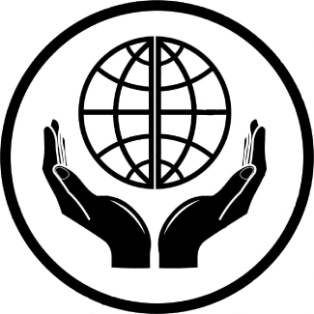 СхемА ТЕПЛОСНАБЖЕНИЯКОТЕЛЬНИКОВСКОГО городского поселения КОТЕЛЬНИКОВСКОГО РАЙОНАВОЛГОГРАДСКОЙ ОБЛАСТИна период ДО 2036 гОДАТОМ I УТВЕРЖДАЕМАЯ ЧАСТЬразработано:ИП Миленина В. А.                                                                                                        ______________    	м.п.2019г.СОДЕРЖАНИЕВВЕДЕНИЕЦель настоящей работы – разработка оптимальных вариантов развития системы теплоснабжения Котельниковского городского поселения Котельниковского района с учётом перспективной застройки до 2036 г. по критериям: качества, надёжности теплоснабжения и экономической эффективности. Разработанная программа мероприятий по результатам оптимизации режимов работы системы теплоснабжения Котельниковского городского поселения Котельниковского района должна стать базовым документом, определяющим стратегию и единую техническую политику перспективного развития теплоснабжения. Работа выполнена в соответствии с требованиями следующих нормативных документов: 1. Федеральный закон от 23.11.2009 № 261-ФЗ «Об энергосбережении и о повышении энергетической эффективности и о внесении изменений в отдельные законодательные акты Российской Федерации»; 2. Федеральный закон от 27.07.2010 № 190-ФЗ «О теплоснабжении»; 3. Постановление Правительства РФ от 22.02.2012 г. №154 «О требованиях к схемам теплоснабжения, порядку их разработки и утверждения»; 4. Приказ Министерства энергетики РФ и Министерства регионального развития РФ от 29.12.2012 года №565/667 «Об утверждении методических рекомендаций по разработке схем теплоснабжения»; 5. СП 41-101-2003 «Проектирование тепловых пунктов»; 6. СП 124.13330.2012 Тепловые сети. Актуализированная редакция СНиП 41-02-2003; 7. СП 89.13330.2012 Котельные установки. Актуализированная редакция СНиП II-35-76*; 8. ПТЭ электрических станций и сетей (РД 153-34.0-20.501-2003); 9. РД 50-34.698-90 «Комплекс стандартов и руководящих документов на автоматизированные системы»; 10. МДС 81-35.2004 «Методика определения стоимости строительной продукции на территории Российской Федерации»;11. МДС 81-33.2004 «Методические указания по определению величины накладных расходов в строительстве»; 12. МДС 81-25.2001 «Методические указания по определению величины сметной прибыли в строительстве»; 13. Градостроительный кодекс Российской Федерации. 14. Постановление Правительства РФ от 16 февраля 2008 г. № 87 «О составе разделов проектной документации и требованиях к их содержанию» (с изменениями от 18 мая, 21.12.2009 г.). В качестве исходной информации при выполнении работы использованы материалы, предоставленные организациями, участвующими в теплоснабжении Котельниковского городского поселения Котельниковского района. Для разработки схемы теплоснабжения предоставлены исходные данные Администрацией Котельниковского городского поселения Котельниковского района Волгоградской области. РАЗДЕЛ 1 ПОКАЗАТЕЛИ СУЩЕСТВУЮЩЕГО И ПЕРСПЕКТИВНОГО СПРОСА НА ТЕПЛОВУЮ ЭНЕРГИЮ (МОЩНОСТЬ) И ТЕПЛОНОСИТЕЛЬ В УСТАНОВЛЕННЫХ ГРАНИЦАХ ТЕРРИТОРИИ ПОСЕЛЕНИЯ1.1. Величины существующей отапливаемой площади строительных фондов и приросты отапливаемой площади строительных фондовСогласно Постановлению Правительства РФ от 22.02.2012 года №154 «О требованиях к схемам теплоснабжения, порядку их разработки и утверждения», прогнозируемые приросты на каждом этапе площади строительных фондов должны быть сгруппированы по расчетным элементам территориального деления и по зонам действия источников тепловой энергии. Для разработки прогноза спроса на тепловую мощность в городском поселении была использована информация об объемах планируемого строительства на основании следующих исходных данных: - земельные участки для строительства многоквартирных жилых домов в Котельниковского городском поселении; - расчетные тепловые нагрузки перспективных площадок застройки. Прогноз выполнен по жилым и планировочным районам с привязкой к существующему источнику тепловой энергии. Количественное развитие промышленных предприятий и увеличение тепловой нагрузки действующих предприятий Котельниковского городского поселения в рассматриваемой перспективе не планируется. Адресный прогноз сноса и прироста площадей строительных жилых фондов представлен в таблице 1. Таблица содержит информацию по сносу и приросту площади строительных фондов за каждый год первого периода и по последующим пятилетним периодам.Таблица 1 – Сносимые и отапливаемые площади строительного жилого фонда Котельниковского городского поселения, тыс. м2, за рассматриваемый периодСогласно данным Администрации строительство жилых и общественно-деловых зданий на перспективу до 2036 г. не планируется. В связи с этим при расчете перспективных нагрузок для составления схемы теплоснабжения Котельниковского городского поселения принимаем, что строительство, расширение объектов перспективного строительства общественно-деловых зданий (детских садов, школ, общественных центров и т.п.) не планируется.1.2. Существующие и перспективные объемы потребления тепловой энергии (мощности) и теплоносителя с разделением по видам теплопотребления в каждом расчетном элементе территориального деления на каждом этапеТаблица 2-Тепловая нагрузка сносимых и перспективных потребителей жилого фонда на период 2018 г. – 2036, Гкал/ч1.3. Существующие и перспективные объемы потребления тепловой энергии (мощности) и теплоносителя объектами, расположенными в производственных зонах, на каждом этапеВ соответствии с предоставленными исходными материалами прирост объемов потребления тепловой энергии не планируется объектами, расположенными в производственных зонах, а также перепрофилирование производственной зоны в жилую застройку. РАЗДЕЛ 2 СУЩЕСТВУЮЩИЕ И ПЕРСПЕКТИВНЫЕ БАЛАНСЫ ТЕПЛОВОЙ МОЩНОСТИ ИСТОЧНИКОВ ТЕПЛОВОЙ ЭНЕРГИИ И ТЕПЛОВОЙ НАГРУЗКИ ПОТРЕБИТЕЛЕЙ2.1. Описание существующих и перспективных зон действия систем теплоснабжения и источников тепловой энергииЗона действия системы теплоснабжения это территория поселения, городского округа или ее часть, границы которой устанавливаются по наиболее  удаленным точкам подключения потребителей к тепловым сетям, входящим в систему теплоснабжения.Существующая зона действия систем теплоснабжения рассматриваемого поселения представлена в основном одно и малоэтажной застройкой  а также домами большой этажности. Схема теплоснабжения  закрытая . Тепловые сети представлены подземной и надземной прокладкойРазвитие перспективных зон теплоснабжения осуществляется в соответствии с инвестиционными программами теплоснабжающих организаций или теплосетевых организаций и организаций, владеющих источниками тепловой энергии, утвержденными уполномоченными в соответствии с Федеральным законом органами в порядке, установленном правилами согласования и утверждения инвестиционных программ в сфере теплоснабжения, утвержденными Правительством Российской Федерации.Перспективные зоны действия систем теплоснабжения состоят из существующей зоны при выборочной её застройке. Таблица №32.2. Описание существующих и перспективных зон действия индивидуальных источников тепловой энергииВ соответствии с постановлением от 22 февраля 2012 г. № 154 «О требованиях к схемам теплоснабжения, порядку их разработки и утверждения», при разработке схем теплоснабжения поселений с численностью населения до 10 тыс. человек, в которых в соответствии с документами территориального планирования используется индивидуальное теплоснабжение потребителей тепловой энергии, выполнение данного пункта, не является обязательным.Индивидуальные застройки Котельниковского городского поселения газифицированы. Большая часть индивидуальных жилых домов оборудовано отопительными установками, работающими на газе.    	Индивидуальное отопление осуществляется от теплоснабжающих устройств без потерь при передаче, так как нет внешних систем транспортировки тепла. Поэтому потребление тепла при теплоснабжении от индивидуальных установок можно принять равным его производству.На основании данных сайтов компаний производителей оборудования, технических паспортов устройств характеристика индивидуальных теплогенерирующих установок имеет следующий вид.Таблица №42.3. Существующие и перспективные балансы тепловой мощности и тепловой нагрузки потребителей в зонах действия источников тепловой энергии, в том числе работающих на единую тепловую сеть, на каждом этапе2.3.1 Существующие и перспективные значения установленной тепловой мощности основного оборудования источника (источников) тепловой энергииПерспективные балансы тепловой мощности и тепловой нагрузки в перспективных зонах действия источников тепловой энергии равны существующим.Значения перспективной установленной тепловой мощности основного оборудования источников тепловой энергии соответствуют существующим.В обслуживающий организациях отсутствуют технические ограничения на использование установленной тепловой мощности и значения располагаемой мощности основного оборудования источников тепловой энергии.Значения резервной тепловой мощности источников тепловой энергии равны существующим.Значения тепловой нагрузки потребителей, устанавливаемой по договорам теплоснабжения и договорам на поддержание резервной тепловой мощности, соответствует существующим значениям тепловой нагрузки потребителей.Балансы тепловой мощности составлены по фактическим данным  подключения нагрузок по состоянию на 2018 год. Таблица №5. Перспективные балансы тепловой мощности (Гкал/час) и тепловой нагрузки в перспективных зонах действия источников тепловой энергии, в том числе работающих на единую тепловую сеть2.3.2 Существующие и перспективные технические ограничения на использование установленной тепловой мощности и значения располагаемой мощности основного оборудования источников тепловой энергииСогласно Постановления Правительства Российской Федерации от 22 февраля 2012 г. №154 «О требованиях к схемам теплоснабжения, порядку их разработки и утверждения», располагаемая мощность источника тепловой энергии – величина, равная установленной мощности источника тепловой энергии за вычетом объемов мощности, не реализуемой по техническим причинам, в том числе по причине снижения тепловой мощности оборудования в результате эксплуатации на продленном техническом ресурсе (снижение параметров пара перед турбиной, отсутствие рециркуляции в пиковых водогрейных котлоагрегатах и др.).Таблица 6 – Существующие и перспективные технические ограничения на использование установленной тепловой мощности и значения располагаемой мощности основного оборудования2.3.3 Существующие и перспективные затраты тепловой мощности на собственные и хозяйственные нужды теплоснабжающей организации в отношении источников тепловой энергииТаблица 7 – Существующие и перспективные затраты тепловой мощности на собственные и хозяйственные нужды источников тепловой энергии Котельниковского городского поселения2.3.4 Значения существующей и перспективной тепловой мощности источников тепловой энергии неттоСогласно Постановления Правительства Российской Федерации от 22 февраля 2012 г. №154 «О требованиях к схемам теплоснабжения, порядку их разработки и утверждения», мощность источника тепловой энергии нетто – величина, равная располагаемой мощности источника тепловой энергии за вычетом тепловой нагрузки на собственные и хозяйственные нужды.Таблица 8 – Существующая и перспективная тепловая мощности источников тепловой энергии нетто2.3.5 Значения существующих и перспективных потерь тепловой энергии при ее передаче по тепловым сетям, включая потери тепловой энергии в тепловых сетях теплопередачей через теплоизоляционные конструкции теплопроводов и потери теплоносителя, с указанием затрат теплоносителя на компенсацию этих потерьСуществующие и перспективные потери тепловой энергии при ее передаче по тепловым сетям для котельных Котельниковского городского поселения приведены в таблице 9Таблица 9 – Существующие и перспективные потерь тепловой энергии при ее передаче по тепловым сетям2.3.6 Затраты существующей и перспективной тепловой мощности на хозяйственные нужды теплоснабжающей (теплосетевой) организации в отношении тепловых сетейТаблица 10 – Затраты существующей и перспективной тепловой мощности на хозяйственные нужды тепловых сетей2.3.7 Значения существующей и перспективной резервной тепловой мощности источников тепловой энергии, в том числе источников тепловой энергии, принадлежащих потребителям, и источников тепловой энергии теплоснабжающих организаций, с выделением значений аварийного резерва и резерва по договорам на поддержание резервной тепловой мощностиСогласно Федеральному закону от 27.07.2010 № 190-ФЗ «О теплоснабжении», резервная тепловая мощность – тепловая мощность источников тепловой энергии и тепловых сетей, необходимая для обеспечения тепловой нагрузки теплопотребляющих установок, входящих в систему теплоснабжения, но не потребляющих тепловой энергии, теплоносителя.Таблица 11 – Существующая и перспективная резервная тепловая мощности источников теплоснабжения2.3.8 Значения существующей и перспективной тепловой нагрузки потребителей, устанавливаемые с учетом расчетной тепловой нагрузкиТаблица 12 – Значения существующей и перспективной тепловой нагрузки потребителей, устанавливаемые по договорам теплоснабженияСуществующие договоры не включают затраты потребителей на поддержание резервной тепловой мощности. Долгосрочные договоры теплоснабжения, в соответствии с которыми цена определяется по соглашению сторон, и долгосрочные договоры, в отношении которых установлен долгосрочный тариф, отсутствуют.2.4 Перспективные балансы тепловой мощности источников тепловой энергии и тепловой нагрузки потребителей в случае, если зона действия источника тепловой энергии расположена в границах двух или более поселений, городских округов либо в границах городского округа (поселения) и города федерального значения или городских округов (поселений) и города федерального значения, с указанием величины тепловой нагрузки для потребителей каждого поселенияЗоны действия источников тепловой энергии г. Котельниково и п. Мелиораторов расположены в границах населенного пункта Котельниковского городского поселения.Источники тепловой энергии с зоной действия, расположенной в границах двух или более поселений, городских округов либо в границах городского округа (поселения) и города федерального значения или городских округов (поселений) и города федерального значения, отсутствуют.До конца расчетного периода зоны действия существующих котельных останется в пределах Котельниковского городского поселения.2.5 Радиус эффективного теплоснабжения, позволяющий определить условия, при которых подключение (технологическое присоединение) теплопотребляющих установок к системе теплоснабжения нецелесообразно, и определяемый в соответствии с методическими указаниями по разработке схем теплоснабженияРадиус эффективного теплоснабжения – максимальное расстояние от теплопотребляющей установки до ближайшего источника тепловой энергии в системе теплоснабжения, при превышении которого подключение теплопотребляющей установки к данной системе теплоснабжения нецелесообразно по причине увеличения совокупных расходов в системе теплоснабжения. Подключение дополнительной тепловой нагрузки с увеличением радиуса действия источника тепловой энергии приводит к возрастанию затрат на производство и транспорт тепловой энергии и одновременно к увеличению доходов от дополнительного объема ее реализации. Радиус эффективного теплоснабжения предполагает расстояние, при котором увеличение доходов равно по величине возрастанию затрат. Для действующих источников тепловой энергии это означает, что удельные затраты (на единицу отпущенной потребителям тепловой энергии) являются минимальными. Расчет эффективного радиуса теплоснабжения произведен на базе методики, предложенной Шубиным Е.П., основанной на рассмотрении тепловых нагрузок как сосредоточенных в точках их присоединения к тепловым сетям. Этот показатель был назван оборотом тепла. Обоснование введения этого показателя производится с точки зрения транспорта тепловой энергии. Каждая точечная тепловая нагрузка характеризуется двумя величинами:- Расчетной тепловой нагрузкой ;- Расстоянием от источника тепла до точки ее присоединения, принятой по трассе тепловой сети (по вектору расстояния от точки до точки) - . Произведение этих величин  (Гкал∙км/ч) названо моментом тепловой нагрузки относительно источника теплоснабжения. Чем больше величина этого момента, тем, больше и материальная характеристика теплопровода, соединяющего источник теплоснабжения с точкой приложения тепловой нагрузки, причем материальная характеристика растет в зависимости от роста момента не прямо пропорционально, а в соответствии со степенным законом . Для тепловых сетей с количеством абонентов больше единицы характерной является величина суммы моментов тепловых нагрузок  (Гкал∙м/ч): 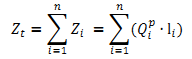 Эта величина названа теоретическим оборотом тепла для заданного расположения абонентов относительно источника теплоснабжения. Так как при расчете этого оборота значения изменяются по вектору, соединяющему источник тепла с точкой присоединения i-того абонента, то величина теоретического оборота не зависит от выбранной трассы и конфигурации тепловой сети. Вместе с тем, она отражает ту степень транзита тепла, которая является неизбежной при заданном расположении абонентов относительно источника теплоснабжения. Связи величины оборота тепла с другими транспортными коэффициентами выражаются, следующими соотношениями: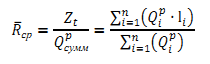 Где  – отношение оборота тепла к суммарной расчетной тепловой нагрузке всех абонентов, характеризующее собой среднюю удалённость абонентов от источника теплоснабжения или расстояние от этого источника до центра тяжести тепловых нагрузок всех абонентов сетей (средний радиус теплоснабжения). Все вышеприведенные величины характеризуют системы теплоснабжения без конкретно выбранной трассы тепловой сети и определяют только позицию источника теплоснабжения относительно планирующихся (или действующих абонентов). Учитывая фактическую конфигурацию трассы тепловой сети, конкретизируется расчет оборота тепла, приняв в качестве длин, соединяющих источник теплоснабжения с конкретным потребителем, расстояние по трассе. Так как это расстояние всегда больше, чем вектор, то оборот тепла по конкретной трассе  всегда больше теоретического оборота тепла . Безразмерное отношение этих двух значений оборотов тепла называется коэффициентом конфигурации тепловых сетей : 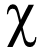 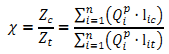 Значение этого коэффициента всегда больше единицы. Эта величина характеризует транзит тепла в тепловых сетях, связанный с выбором трассы. Чем выше значение коэффициента конфигурации тепловой сети , тем больше материальная характеристика тепловой сети по сравнению с теоретически необходимым минимумом. Таким образом, этот коэффициент, характеризует правильность выбора трассы для радиальной тепловой сети без ее резервирования, и показывает насколько экономно проектировщик (с учетом всех возможных ограничений по геологическим и урбанистическим требованиям) выбрал трассу.Значения показателя конфигурации тепловой сети:- 1,15-1,25 – транзит тепла и материальные характеристики оптимальны;- 1,26-1,39 – транзит тепла и материальные характеристики близки к оптимальным;- ≥ 1,4 – излишний транзит тепла, материальные характеристики завышены. Для определения эффективного радиуса теплоснабжения рассчитываются показатели конфигурации сети для каждого потребителя (группы потребителей), выбираются те потребители, показатель конфигурации которых меньше или равен итоговому по всей сети. Из отобранных потребителей выбирается наиболее удаленный по векторному расстоянию. Данное расстояние является эффективным радиусом теплоснабжения. Далее полученное значение сравнивается с векторными расстояниями до потребителей (группы потребителей) показатель конфигурации которых больше, чем итоговый по всей сети. Потребители, векторное расстояние до которых превосходит эффективное, выпадают из радиуса. Для таких потребителей (группы потребителей) необходимо пересмотреть способ их теплоснабжения. Расчет эффективного радиуса теплоснабжения целесообразно выполнять для существующих источников тепловой энергии, имеющих резерв тепловой мощности или подлежащих реконструкции с её увеличением. В случаях же, когда существующая котельная не модернизируется, либо у неё не планируется увеличение количества потребителей с прокладкой новых тепловых сетей, расчёт радиуса эффективного теплоснабжения не актуален.  Для перспективных источников выработки тепловой энергии  при новом строительстве радиус эффективного теплоснабжения определяется на стадии разработки генеральных планов поселений и проектов планировки земельных участков.РАЗДЕЛ 3. СУЩЕСТВУЮЩИЕ И ПЕРСПЕКТИВНЫЕ БАЛАНСЫ ТЕПЛОНОСИТЕЛЯ3.1 Существующие и перспективные балансы производительности водоподготовительных установок и максимального потребления теплоносителя теплопотребляющими установками потребителей.Перспективные   балансы   производительности   водоподготовительных установок и максимального потребления теплоносителя теплопотребляющими установками  потребителей определены расчетами нормативного потребления воды  и  теплоносителя  с  учетом  существующих  и  перспективных  тепловых нагрузок котельной  Расчетный часовой расход воды для определения производительности водоподготовки и соответствующего оборудования для подпитки системы теплоснабжения следует принимать: -в  закрытых системах теплоснабжения  -  0,75 % фактического объема воды в трубопроводах тепловых сетей и присоединенных к ним системах отопления и вентиляции зданий. При этом для участков тепловых сетей длиной более 5 км от источников теплоты без распределения теплоты расчетный расход воды следует принимать равным 0,5 % объема воды в этих трубопроводах; - в  открытых  системах  теплоснабжения  -  равным  расчетному  среднему расходу воды на горячее водоснабжение  с  коэффициентом  1,2  плюс  0,75 % фактического объема воды в трубопроводах тепловых сетей и присоединенных к  ним  системах  отопления,  вентиляции   и   горячего  водоснабжения  зданий. При этом для участков тепловых сетей длиной более 5 км от источников теплоты без  распределения теплоты расчетный расход воды следует принимать равным 0,5 % объема  воды в этих трубопроводах; - для отдельных тепловых сетей горячего водоснабжения: при  наличии  баков-аккумуляторов  -  равным  расчетному  среднему  расходу воды на горячее  водоснабжение с коэффициентом 1,2;  - при  отсутствии  баков   -   по  максимальному  расходу  воды  на  горячее водоснабжение  плюс (в обоих  случаях) 0,75 %  фактического объема воды в трубопроводах  сетей  и  присоединенных  к  ним  системах  горячего водоснабжения зданий.  Для  открытых  и  закрытых  систем  теплоснабжения  должна предусматриваться   дополнительно  аварийная   подпитка   химически   не   обработанной  и недеаэрированной водой, расход которой принимается в количестве 2% объема воды  в  трубопроводах   тепловых   сетей   и   присоединенных  к  ним  системах отопления,  вентиляции  и  в  системах   горячего  водоснабжения  для  открытых систем  теплоснабжения.  При  наличии  нескольких  отдельных  тепловых  сетей, отходящих  от  коллектора  теплоисточника,  аварийную  подпитку   допускается определять  только  для  одной   наибольшей   по   объему   тепловой   сети.  Для открытых   систем  теплоснабжения  аварийная  подпитка должна   обеспечиваться только из систем хозяйственно-питьевого водоснабжения.  Объем  воды  в  системах  теплоснабжения   при  отсутствии  данных  по фактическим объемам воды допускается принимать равным 65 м3 на 1 МВт расчетной тепловой нагрузки при закрытой системе  теплоснабжения, 70 м3 на  1  МВт  - при открытой системе и  30 м3 на  1  МВт средней нагрузки - при отдельных  сетях горячего водоснабжения.  Размещение   баков-аккумуляторов   горячей   воды   возможно   как   на источнике теплоты, так и в районах теплопотребления. При этом на источнике теплоты  должны  предусматриваться  баки-аккумуляторы  вместимостью  не менее  25 %  общей  расчетной  вместимости  баков. Внутренняя поверхность баков должна быть защищена от коррозии, а вода в них  - от аэрации, при этом должно  предусматриваться непрерывное обновление воды в баках. Для открытых систем теплоснабжения, а также при отдельных тепловых сетях  на  горячее  водоснабжение  должны предусматриваться баки-аккумуляторы  химически   обработанной   и   деаэрированной  подпиточной  воды,  расчетной  вместимостью  равной  десятикратной величине среднечасового расхода воды  на горячее водоснабжение.  В закрытых  системах  теплоснабжения на источниках теплоты мощностью 100  МВт  и  более  следует предусматривать установку баков запаса химически обработанной и деаэрированной подпиточной воды вместимостью 3% объема воды в системе теплоснабжения, при  этом должно обеспечиваться обновление воды в баках. Число  баков  независимо  от  системы  теплоснабжения принимается не  менее двух  по 50 % рабочего объема.  В  СЦТ  с  теплопроводами  любой  протяженности  от  источника теплоты до  районов  теплопотребления  допускается  использование   теплопроводов  в качестве аккумулирующих емкостей.  РАЗДЕЛ 4. ОСНОВНЫЕ ПОЛОЖЕНИЯ МАСТЕР-ПЛАНА РАЗВИТИЯ СИСТЕМ ТЕПЛОСНАБЖЕНИЯ ПОСЕЛЕНИЯСодержание, формат, объем мастер-плана в значительной степени варьируются в разных населенных пунктах и существенным образом зависят от тех целей и задач, которые стоят перед его разработчиками. В крупных городах администрации могут создавать целые департаменты, ответственные за разработку мастер-плана, а небольшие поселения вполне могут доверить эту работу специализированным консультантам.Универсальность мастер-плана позволяет использовать его для решения широкого спектра задач. Основной акцент делается на актуализации существующих объектов и развитии новых объектов. Многие проблемы объектов были накоплены еще с советских времен и только усугубились в современный период. Для решения многих проблем используется стратегический мастер-план.4.1 Описание сценариев развития теплоснабжения поселенияВариант №1Техническое обслуживание тепловых сетей, способствующее нормативной эксплуатации при устранении мелких неисправностей.Вариант №2Капитальный ремонт тепловых сетей с изменением диаметра тепловой сети для поддержания нормативного уровня давления.Для повышения уровня надежности теплоснабжения, сокращения тепловых потерь в сетях предлагается в период с 2019 по 2036 года во время проведения ремонтных компаний производить замену изношенных участков тепловых сетей, исчерпавших свой эксплуатационный ресурс.4.2 Обоснование выбора приоритетного сценария развития теплоснабжения поселенияДля реализации варианта №1 производится техническое обслуживание тепловых сетей, способствующее нормативной эксплуатации при устранении мелких неисправностей за счет обслуживающей организацией.РАЗДЕЛ 5. ПРЕДЛОЖЕНИЯ ПО СТРОИТЕЛЬСТВУ, РЕКОНСТРУКЦИИ И ТЕХНИЧЕСКОМУ ПЕРЕВООРУЖЕНИЮ ИСТОЧНИКОВ ТЕПЛОВОЙ ЭНЕРГИИ5.1 Предложения по строительству источников тепловой энергии, обеспечивающих перспективную тепловую нагрузку на осваиваемых территориях поселения, городского округа, для которых отсутствует возможность и (или) целесообразность передачи тепловой энергии от существующих или реконструируемых источников тепловой энергии, обоснованная расчетами ценовых (тарифных) последствий для потребителей и радиуса эффективного теплоснабженияСтроительство источников тепловой энергии, обеспечивающих перспективную тепловую нагрузку на осваиваемых территориях сельского поселения не предполагается.5.2 Предложения по реконструкции источников тепловой энергии, обеспечивающих перспективную тепловую нагрузку в существующих и расширяемых зонах действия источников тепловой энергии.На территории Котельниковского городского поселения не планируется строительство новых промышленных предприятий, и как следствие, строительство новых источников тепловой энергии не требуется. 5.3 Предложения по техническому перевооружению источников тепловой энергии с целью повышения эффективности работы систем теплоснабжения   Техническое перевооружение источников тепловой энергии с целью повышения эффективности работы систем теплоснабжения Котельниковского городского поселения не предусматривается.5.4 Графики совместной работы источников тепловой энергии, функционирующих в режиме комбинированной выработки электрической и тепловой энергии и котельныхИсточники тепловой энергии, функционирующих в режиме комбинированной выработки электрической и тепловой энергии, а также котельные, работающие совместно на единую тепловую сеть, отсутствуют. 5.5 Меры по выводу из эксплуатации, консервации и демонтажу избыточных источников тепловой энергии, а также источников тепловой энергии, выработавших нормативный срок службы, в случае, если продление срока службы технически невозможно или экономически нецелесообразноМер по выводу из эксплуатации, консервации и демонтажу избыточных источников тепловой энергии, а также источников тепловой энергии, выработавших нормативный срок службы, не требуется.5.6 Меры по переоборудованию котельных в источники тепловой энергии, функционирующие в режиме комбинированной выработки электрической и тепловой энергииМеры по переоборудованию котельных в источники комбинированной выработки электрической и тепловой энергии на расчетный период не требуется. Собственные нужды (электрическое потребление) котельных компенсируются существующим электроснабжением. Оборудование, позволяющее осуществлять комбинированную выработку электрической энергии, будет крайне нерентабельно. Основной потребитель тепла – муниципалитет – не имеет средств на единовременные затраты по реализации когенерации.5.7 Меры по переводу котельных, размещенных в существующих и расширяемых зонах действия источников тепловой энергии, функционирующих в режиме комбинированной выработки электрической и тепловой энергии, в пиковый режим работы, либо по выводу их из эксплуатацииЗоны действия источников комбинированной выработки тепловой и электрической энергии на территории Котельниковского городского поселения отсутствуют, существующие котельные не расположены в их зонах. 5.8 Температурный график отпуска тепловой энергии для каждого источника тепловой энергии или группы источников тепловой энергии в системе теплоснабжения, работающей на общую тепловую сеть, и оценку затрат при необходимости его измененияВ соответствии со СНиП 41-02-2003 регулирование отпуска теплоты от источников тепловой энергии предусматривается качественное по нагрузке отопления или по совмещенной нагрузке отопления и горячего водоснабжения согласно графику изменения температуры воды, в зависимости от температуры наружного воздуха. Оптимальным температурным графиком отпуска тепловой энергии является температурный график теплоносителя 95/70°С (без изменений), параметры по давлению остаются неизменными. Изменение утвержденных температурных графиков отпуска тепловой энергии не предусматривается. 5.9 Предложения по перспективной установленной тепловой мощности каждого источника тепловой энергии с предложениями по сроку ввода в эксплуатацию новых мощностейПерспективная установленная тепловая мощность каждого источника тепловой энергии с учетом аварийного и перспективного резерва тепловой мощности остается на прежнем уровне на расчетный период до 2036г. 5.10 Предложения по вводу новых и реконструкции существующих источников тепловой энергии с использованием возобновляемых источников энергии, а также местных видов топливаВвод новых и реконструкция существующих источников тепловой энергии с использованием возобновляемых источников энергии, а также местных видов топлива до конца расчетного периода не ожидается.РАЗДЕЛ 6. ПРЕДЛОЖЕНИЯ ПО СТРОИТЕЛЬСТВУ И РЕКОНСТРУКЦИИ ТЕПЛОВЫХ СЕТЕЙ6.1 Предложения по строительству и реконструкции тепловых сетей, обеспечивающих перераспределение тепловой нагрузки из зон с дефицитом располагаемой тепловой мощности источников тепловой энергии в зоны с резервом располагаемой тепловой мощности источников тепловой энергии (использование существующих резервов)Строительство и реконструкция тепловых сетей, обеспечивающих перераспределение тепловой нагрузки, не требуется. 6.2 Предложения по строительству и реконструкции тепловых сетей для обеспечения перспективных приростов тепловой нагрузки в осваиваемых районах поселения, городского округа под жилищную, комплексную или производственную застройкуРасширение зон действия существующих источников теплоснабжения Котельниковского городского поселения не планируется.Перспективные приросты тепловой нагрузки для всех котельных Котельниковского городского поселения не ожидаются. Перспективные приросты тепловой нагрузки в осваиваемых районах поселения не предполагаются на расчетный период до 2036 года.Строительство и реконструкция тепловых сетей под комплексную или производственную застройку не требуется.6.3 Предложения по строительству и реконструкции тепловых сетей в целях обеспечения условий, при наличии которых существует возможность поставок тепловой энергии потребителям от различных источников тепловой энергии при сохранении надежности теплоснабженияВозможность поставок тепловой энергии потребителям от различных источников тепловой энергии в Котельниковском городском поселении отсутствует. Строительство и реконструкция тепловых сетей для обеспечения этих мероприятий не требуется.6.4 Предложения по строительству и реконструкции тепловых сетей для повышения эффективности функционирования системы теплоснабжения, в том числе за счет перевода котельных в пиковый режим работы или ликвидации котельныхСогласно ФЗ № 190 «О теплоснабжении», пиковый режим работы источника тепловой энергии – режим работы источника тепловой энергии с переменной мощностью для обеспечения изменяющегося уровня потребления тепловой энергии, теплоносителя потребителям. Перевод котельных в пиковый режим работы не предполагается на расчетный период до 2036 г. Ликвидация существующих котельных, не предполагается.6.5 Предложения по строительству и реконструкции тепловых сетей для обеспечения нормативной надежности теплоснабжения потребителейУровень надёжности поставляемых товаров и оказываемых услуг регулируемой организацией определяется исходя из числа возникающих в результате нарушений, аварий, инцидентов на объектах данной регулируемой организации: перерывов, прекращений, ограничений в подаче тепловой энергии в точках присоединения теплопотребляющих установок и (или) тепловых сетей потребителя товаров и услуг к коллекторам или тепловым сетям указанной регулируемой организации, сопровождаемых зафиксированным приборами учета теплоносителя или тепловой энергии прекращением подачи теплоносителя или подачи тепловой энергии на теплопотребляющие установки.Строительство новых тепловых сетей для обеспечения нормативной надежности и безопасности теплоснабжения не требуется, существующая длина не превышает предельно допустимую длину нерезервированных участков тупиковых теплопроводов, диаметры существующих теплопроводов для обеспечения резервной подачи теплоты потребителям при отказах достаточны.РАЗДЕЛ 7. ПРЕДЛОЖЕНИЯ ПО ПЕРЕВОДУ ОТКРЫТЫХ СИСТЕМ ТЕПЛОСНАБЖЕНИЯ (ГОРЯЧЕГО ВОДОСНАБЖЕНИЯ) В ЗАКРЫТЫЕ СИСТЕМЫ ГОРЯЧЕГО ВОДОСНАБЖЕНИЯ7.1 Предложения по переводу существующих открытых систем теплоснабжения (горячего водоснабжения) в закрытые системы горячего водоснабжения, для осуществления которого необходимо строительство индивидуальных и (или) центральных тепловых пунктов при наличии у потребителей внутридомовых систем горячего водоснабженияОткрытые схемы теплоснабжения на территории Котельниковского городского поселения отсутствуют. Мероприятия по реконструкции тепловых сетей в целях обеспечения гидравлических режимов, обеспечивающих качество горячей воды в открытых системах теплоснабжения не требуются.Внутридомовые системы горячего водоснабжения у потребителей тепловой энергии отсутствуют.Строительство индивидуальных и (или) центральных тепловых пунктов не требуется.7.2 Предложения по переводу существующих открытых систем теплоснабжения (горячего водоснабжения) в закрытые системы горячего водоснабжения, для осуществления которого отсутствует необходимость строительства индивидуальных и (или) центральных тепловых пунктов по причине отсутствия у потребителей внутридомовых систем горячего водоснабженияОткрытые системы теплоснабжения (горячего водоснабжения) на территории Котельниковского городского поселения отсутствуют. Мероприятия по переводу открытых систем теплоснабжения (горячего водоснабжения) в закрытые системы горячего водоснабжения не требуется. Необходимость строительства индивидуальных и (или) центральных тепловых пунктов по причине отсутствия у потребителей внутридомовых систем горячего водоснабжения отсутствует.РАЗДЕЛ 8. ПЕРСПЕКТИВНЫЕ ТОПЛИВНЫЕ БАЛАНСЫ8.1 Перспективные топливные балансы для каждого источника тепловой энергии по видам основного, резервного и аварийного топлива на каждом этапеТаблица 13. Перспективный топливный баланс для каждого источника тепловой энергии по видам основного, резервного и аварийного топлива8.2 Потребляемые источником тепловой энергии виды топлива, включая местные виды топлива, а также используемые возобновляемые источники энергииОсновным видом топлива для всех действующих котельных Котельниковского городского поселения является природный газ.Резервное топливо для котельных отсутствует.Индивидуальные источники тепловой энергии в частных жилых домах в качестве топлива используют природный газ.Местные виды топлива в Котельниковском городском поселении отсутствуют. Возобновляемые источники энергии в поселении отсутствуют.РАЗДЕЛ 9. ИНВЕСТИЦИИ В СТРОИТЕЛЬСТВО, РЕКОНСТРУКЦИЮ И ТЕХНИЧЕСКОЕ ПЕРЕВООРУЖЕНИЕ9.1 Предложения по величине необходимых инвестиций в строительство, реконструкцию и техническое перевооружение источников тепловой энергии на каждом этапеНа расчетный период инвестиции для технического перевооружения источников тепловой энергии в связи с исчерпанием срока службы- не требуются.Величина необходимых инвестиций приведена в разделе «Обосновывающие материалы к схеме теплоснабжения» п. 16.1.9.2 Предложения по величине необходимых инвестиций в строительство, реконструкцию и техническое перевооружение тепловых сетей, насосных станций и тепловых пунктов на каждом этапеИнвестиции в строительство, реконструкцию и техническое перевооружение насосных станций и тепловых пунктов на расчетный период до 2036 г. не требуются.Величина необходимых инвестиций приведена в разделе «Обосновывающие материалы к схеме теплоснабжения» п. 16.2.9.3 Предложения по величине инвестиций в строительство, реконструкцию и техническое перевооружение в связи с изменениями температурного графика и гидравлического режима работы системы теплоснабжения на каждом этапеИзменений температурного графика и гидравлического режима работы системы теплоснабжения не предполагается на расчетный период до 2036 г. Инвестиции в строительство, реконструкцию и техническое перевооружение на указанные мероприятия не требуются.9.4 Предложения по величине необходимых инвестиций для перевода открытой системы теплоснабжения (горячего водоснабжения) в закрытую систему горячего водоснабжения на каждом этапеПеревод открытой системы теплоснабжения (горячего водоснабжения) в закрытую систему горячего водоснабжения до конца расчетного периода не планируется. Инвестиции на указанные мероприятия не требуются.Величина необходимых инвестиций приведена в разделе «Обосновывающие материалы к схеме теплоснабжения» п. 16.3.9.5 Оценка эффективности инвестиций по отдельным предложениямЭкономический эффект мероприятий по реконструкции тепловых сетей достигается за счет сокращения аварий – издержек на их ликвидацию, снижения потерь теплоносителя и потребления энергии котельных.РАЗДЕЛ 10. РЕШЕНИЕ ОБ ОПРЕДЕЛЕНИИ ЕДИНОЙ ТЕПЛОСНАБЖАЮЩЕЙ ОРГАНИЗАЦИИ10.1 Решение об определении единой теплоснабжающей организации (организаций)На основании и в соответствии с правилами организации теплоснабжения, утверждёнными постановлением Правительства РФ от 8.08.2012 № 808, единой теплоснабжающей организацией муниципального образования - Котельниковское городское поселение Котельниковского муниципального образования Волгоградской области не определено. 10.2 Реестр зон деятельности единой теплоснабжающей организации (организаций)Зоной деятельности единой теплоснабжающей организации будет система теплоснабжения, на территории Котельниковского городского поселения в границах которых ЕТО обязана обслуживать любых обратившихся к ней потребителей тепловой энергии согласно Правилам организации теплоснабжения в Российской Федерации (утв. постановлением Правительства РФ от 8 августа 2012 г. N 808).10.3 Основания, в том числе критерии, в соответствии с которыми теплоснабжающая организация определена единой теплоснабжающей организациейВ соответствии с «Правилами организации теплоснабжения в Российской Федерации» (утв. постановлением Правительства РФ от 8 августа 2012 г. N 808), критериями определения единой теплоснабжающей организации являются:- владение на праве собственности или ином законном основании источниками тепловой энергии с наибольшей рабочей тепловой мощностью и (или) тепловыми сетями с наибольшей емкостью в границах зоны деятельности единой теплоснабжающей организации;- размер собственного капитала;- способность в лучшей мере обеспечить надежность теплоснабжения в соответствующей системе теплоснабжения.Обоснование соответствия организации, предлагаемой в качестве единой теплоснабжающей организации, критериям определения единой теплоснабжающей организации, устанавливаемым Правительством Российской Федерации.Таблица 14 – Обоснование соответствия организации критериям определения ЕТОВ соответствии с «Правилами организации теплоснабжения в Российской Федерации», в случае если организациями не подано ни одной заявки на присвоение статуса единой теплоснабжающей организации, статус единой теплоснабжающей организации присваивается организации, владеющей в соответствующей зоне деятельности источниками тепловой энергии с наибольшей рабочей тепловой мощностью и (или) тепловыми сетями с наибольшей тепловой емкостью.10.4 Информация о поданных теплоснабжающими организациями заявках на присвоение статуса единой теплоснабжающей организацииИнформация о поданных теплоснабжающими организациями заявках на присвоение статуса единой теплоснабжающей организации отсутствует.10.5 Реестр систем теплоснабжения, содержащий перечень теплоснабжающих организаций, действующих в каждой системе теплоснабжения, расположенных в границах поселения, городского округа, города федерального значенияВ границах Котельниковского городского поселения теплоснабжающие организации: МУП «Тепловые сети», МКУ «ХЭС» и ЕврохимВолгаСервис.РАЗДЕЛ 11. РЕШЕНИЯ О РАСПРЕДЕЛЕНИИ ТЕПЛОВОЙ НАГРУЗКИ МЕЖДУ ИСТОЧНИКАМИ ТЕПЛОВОЙ ЭНЕРГИИНа территории Котельниковского городского поселения не возможно распределение тепловой нагрузки между источниками тепловой энергии и не предполагается на расчетный период до 2036 г. РАЗДЕЛ 12. РЕШЕНИЯ ПО БЕСХОЗЯЙНЫМ ТЕПЛОВЫМ СЕТЯМСтатья 15,пункт 6.Федерального закона от 27июля 2010года № 190-ФЗ: «В случае выявления бесхозяйных тепловых сетей (тепловых сетей, не имеющих эксплуатирующей организации)орган местного самоуправления поселения или городского округа до признания права собственности на указанные бесхозяйные тепловые сети в течение тридцати дней с даты их выявления обязан определить теплосетевую организацию, тепловые сети которой непосредственно соединены с указанными бесхозяйными тепловыми сетями, или единую теплоснабжающую организацию в системе теплоснабжения, в которую входят указанные бесхозяйные тепловые сети и которая осуществляет содержание и обслуживание указанных бесхозяйных тепловых сетей. Орган регулирования обязан включить затраты на содержание и обслуживание бесхозяйных тепловых сетей в тарифы соответствующей организации на следующий период регулирования». На момент разработки настоящей схемы теплоснабжения не выявлено участков бесхозяйных тепловых сетей.РАЗДЕЛ 13. СИНХРОНИЗАЦИЯ СХЕМЫ ТЕПЛОСНАБЖЕНИЯ СО СХЕМОЙ ГАЗОСНАБЖЕНИЯ И ГАЗИФИКАЦИИ СУБЪЕКТА РОССИЙСКОЙ ФЕДЕРАЦИИ И (ИЛИ) ПОСЕЛЕНИЯ, СХЕМОЙ И ПРОГРАММОЙ РАЗВИТИЯ ЭЛЕКТРОЭНЕРГЕТИКИ, А ТАКЖЕ СО СХЕМОЙ ВОДОСНАБЖЕНИЯ И ВОДООТВЕДЕНИЯ ПОСЕЛЕНИЯ, ГОРОДСКОГО ОКРУГА, ГОРОДА ФЕДЕРАЛЬНОГО ЗНАЧЕНИЯ13.1 Описание решений (на основе утвержденной региональной (межрегиональной) программы газификации жилищно-коммунального хозяйства, промышленных и иных организаций) о развитии соответствующей системы газоснабжения в части обеспечения топливом источников тепловой энергииВ настоящее время газоснабжение потребителей в Котельниковском городском поселении осуществляется природным газом, природный газ используется в качестве топлива для котельной.Газоснабжение потребителей в Котельниковском городском поселении предусматривается природным газом. Природный газ используется на коммунально-бытовые нужды населения, в качестве топлива для котельной, для отопления и горячего водоснабжения жилых домов.Точка подключения – к существующему межпоселковому газопроводу высокого давления.Для снижения давления с высокого до среднего и со среднего до низкого на газопроводе установлены газорегуляторные пункты.Мероприятия, указанные в настоящей схеме теплоснабжения, не пересекаются с региональной схемой газоснабжения и не нуждается изменений в части внесений изменений в региональную схему газоснабжения.13.2 Описание проблем организации газоснабжения источников тепловой энергииВ Котельниковском городском поселении проблемы организации газоснабжения централизованных источников тепловой энергии отсутствуют.13.3 Предложения по корректировке утвержденной (разработке) региональной (межрегиональной) программы газификации жилищно-коммунального хозяйства, промышленных и иных организаций для обеспечения согласованности такой программы с указанными в схеме теплоснабжения решениями о развитии источников тепловой энергии и систем теплоснабженияПредложения по корректировке утвержденной (разработке) региональной (межрегиональной) программы газификации жилищно-коммунального хозяйства, промышленных и иных организаций Котельниковского городского поселения до конца расчетного периода не требуется.13.4 Описание решений (вырабатываемых с учетом положений утвержденной схемы и программы развития Единой энергетической системы России) о строительстве, реконструкции, техническом перевооружении, выводе из эксплуатации источников тепловой энергии и генерирующих объектов, включая входящее в их состав оборудование, функционирующих в режиме комбинированной выработки электрической и тепловой энергии, в части перспективных балансов тепловой мощности в схемах теплоснабженияИсточники тепловой энергии и генерирующие объекты, функционирующие в режиме комбинированной выработки электрической и тепловой энергии, на территории Котельниковского городского поселения отсутствуют.Строительство источников тепловой энергии и генерирующих объектов, функционирующих в режиме комбинированной выработки электрической и тепловой энергии, до конца расчетного периода не ожидается.13.5 Предложения по строительству генерирующих объектов, функционирующих в режиме комбинированной выработки электрической и тепловой энергии, указанных в схеме теплоснабжения, для их учета при разработке схемы и программы перспективного развития электроэнергетики субъекта Российской Федерации, схемы и программы развития Единой энергетической системы России, содержащие в том числе описание участия указанных объектов в перспективных балансах тепловой мощности и энергииДо конца расчетного периода в Котельниковском городском поселении строительство генерирующих объектов, функционирующих в режиме комбинированной выработки электрической и тепловой энергии, указанных в схеме теплоснабжения, не ожидается.13.6 Описание решений (вырабатываемых с учетом положений утвержденной схемы водоснабжения поселения, городского округа, города федерального значения) о развитии соответствующей системы водоснабжения в части, относящейся к системам теплоснабженияРазвитие системы водоснабжения в части, относящейся к муниципальным системам теплоснабжения на территории Котельниковского городского поселения не ожидается.13.7 Предложения по корректировке утвержденной (разработке) схемы водоснабжения поселения, городского округа, города федерального значения для обеспечения согласованности такой схемы и указанных в схеме теплоснабжения решений о развитии источников тепловой энергии и систем теплоснабженияПредложения по корректировке утвержденной (разработке) схемы водоснабжения Котельниковского городского поселения для обеспечения согласованности такой схемы и указанных в схеме теплоснабжения решений о развитии источников тепловой энергии и систем теплоснабжения отсутствуют.РАЗДЕЛ 14. ИНДИКАТОРЫ РАЗВИТИЯ СИСТЕМ ТЕПЛОСНАБЖЕНИЯ ПОСЕЛЕНИЯТаблица 16 - Индикаторы развития систем теплоснабжения поселенияРАЗДЕЛ 15. ЦЕНОВЫЕ (ТАРИФНЫЕ) ПОСЛЕДСТВИЯЦеновые последствия для потребителей при реализации программ строительства, реконструкции и технического перевооружения системы теплоснабжения отсутствуют, так как использование инвестиционной составляющей в тарифе не предполагается.ВВЕДЕНИЕ5РАЗДЕЛ 1 ПОКАЗАТЕЛИ СУЩЕСТВУЮЩЕГО И ПЕРСПЕКТИВНОГО СПРОСА НА ТЕПЛОВУЮ ЭНЕРГИЮ (МОЩНОСТЬ) И ТЕПЛОНОСИТЕЛЬ В УСТАНОВЛЕННЫХ ГРАНИЦАХ ТЕРРИТОРИИ ПОСЕЛЕНИЯ71.1. Величины существующей отапливаемой площади строительных фондов и приросты отапливаемой площади строительных фондов71.2. Существующие и перспективные объемы потребления тепловой энергии (мощности) и теплоносителя с разделением по видам теплопотребления в каждом расчетном элементе территориального деления на каждом этапе101.3. Существующие и перспективные объемы потребления тепловой энергии (мощности) и теплоносителя объектами, расположенными в производственных зонах, на каждом этапе11РАЗДЕЛ 2 СУЩЕСТВУЮЩИЕ И ПЕРСПЕКТИВНЫЕ БАЛАНСЫ ТЕПЛОВОЙ МОЩНОСТИ ИСТОЧНИКОВ ТЕПЛОВОЙ ЭНЕРГИИ И ТЕПЛОВОЙ НАГРУЗКИ ПОТРЕБИТЕЛЕЙ122.1. Описание существующих и перспективных зон действия систем теплоснабжения и источников тепловой энергии122.2. Описание существующих и перспективных зон действия индивидуальных источников тепловой энергии 132.3. Существующие и перспективные балансы тепловой мощности и тепловой нагрузки потребителей в зонах действия источников тепловой энергии, в том числе работающих на единую тепловую сеть, на каждом этапе142.4. Перспективные балансы тепловой мощности источников тепловой энергии и тепловой нагрузки потребителей в случае, если зона действия источника тепловой энергии расположена в границах двух или более поселений332.5. Радиус эффективного теплоснабжения33РАЗДЕЛ 3 СУЩЕСТВУЮЩИЕ И ПЕРСПЕКТИВНЫЕ БАЛАНСЫ ТЕПЛОНОСИТЕЛЯ373.1. Существующие и перспективные балансы производительности водоподготовительных установок и максимального потребления теплоносителя теплопотребляющими установками потребителей37РАЗДЕЛ 4 ОСНОВНЫЕ ПОЛОЖЕНИЯ МАСТЕР-ПЛАНА РАЗВИТИЯ СИСТЕМ ТЕПЛОСНАБЖЕНИЯ ПОСЕЛЕНИЯ404.1. Описание сценариев развития теплоснабжения поселения404.2. Обоснование выбора приоритетного сценария развития теплоснабжения поселения40РАЗДЕЛ 5 ПРЕДЛОЖЕНИЯ ПО СТРОИТЕЛЬСТВУ, РЕКОНСТРУКЦИИ И ТЕХНИЧЕСКОМУ ПЕРЕВООРУЖЕНИЮ ИСТОЧНИКОВ ТЕПЛОВОЙ ЭНЕРГИИ415.1. Предложения по строительству источников тепловой энергии, обеспечивающих перспективную тепловую нагрузку на осваиваемых территориях поселения415.2. Предложения по реконструкции источников тепловой энергии, обеспечивающих перспективную тепловую нагрузку в существующих и расширяемых зонах действия источников тепловой энергии415.3. Предложения по техническому перевооружению источников тепловой энергии с целью повышения эффективности работы систем теплоснабжения415.4. Графики совместной работы источников тепловой энергии, функционирующих в режиме комбинированной выработки электрической и тепловой энергии и котельных415.5. Меры по выводу из эксплуатации, консервации и демонтажу избыточных источников тепловой энергии, а также источников тепловой энергии, выработавших нормативный срок службы, в случае если продление срока службы технически невозможно или экономически нецелесообразно 425.6. Меры по переоборудованию котельных в источники тепловой энергии, функционирующие в режиме комбинированной выработки электрической и тепловой энергии 425.7. Меры по переводу котельных, размещенных в существующих и расширяемых зонах действия источников тепловой энергии, функционирующих в режиме комбинированной выработки электрической и тепловой энергии, в пиковый режим работы, либо по выводу их из эксплуатации 425.8 Температурный график отпуска тепловой энергии для каждого источника тепловой энергии или группы источников тепловой энергии в системе теплоснабжения, работающей на общую тепловую сеть, и оценку затрат при необходимости его изменения 435.9. Предложения по перспективной установленной тепловой мощности каждого источника тепловой энергии с предложениями по сроку ввода в эксплуатацию новых мощностей 435.10. Предложения по вводу новых и реконструкции существующих источников тепловой энергии с использованием возобновляемых источников энергии, а также местных видов топлива 43РАЗДЕЛ 6 ПРЕДЛОЖЕНИЯ ПО СТРОИТЕЛЬСТВУ И РЕКОНСТРУКЦИИ ТЕПЛОВЫХ СЕТЕЙ 446.1. Предложения по строительству и реконструкции тепловых сетей, обеспечивающих перераспределение тепловой нагрузки из зон с дефицитом располагаемой тепловой мощности источников тепловой энергии в зоны с резервом располагаемой тепловой мощности источников тепловой энергии (использование существующих резервов)446.2. Предложения по строительству и реконструкции тепловых сетей для обеспечения перспективных приростов тепловой нагрузки в осваиваемых районах поселения под жилищную, комплексную или производственную застройку 446.3. Предложения по строительству и реконструкции тепловых сетей в целях обеспечения условий, при наличии которых существует возможность поставок тепловой энергии потребителям от различных источников тепловой энергии при сохранении надежности теплоснабжения 446.4. Предложения по строительству и реконструкции тепловых сетей для повышения эффективности функционирования системы теплоснабжения 456.5. Предложения по строительству и реконструкции тепловых сетей для обеспечения нормативной надежности теплоснабжения потребителей 45РАЗДЕЛ 7 ПРЕДЛОЖЕНИЯ ПО ПЕРЕВОДУ ОТКРЫТЫХ СИСТЕМ ТЕПЛОСНАБЖЕНИЯ (ГОРЯЧЕГО ВОДОСНАБЖЕНИЯ) В ЗАКРЫТЫЕ СИСТЕМЫ ГОРЯЧЕГО ВОДОСНАБЖЕНИЯ 46+7.1. Предложения по переводу существующих открытых систем теплоснабжения (горячего водоснабжения) в закрытые системы горячего водоснабжения, для осуществления которого необходимо строительство индивидуальных и (или) центральных тепловых пунктов при наличии у потребителей внутридомовых систем горячего водоснабжения 467.2. Предложения по переводу существующих открытых систем теплоснабжения (горячего водоснабжения) в закрытые системы горячего водоснабжения, для осуществления которого отсутствует необходимость строительства индивидуальных и (или) центральных тепловых пунктов по причине отсутствия у потребителей внутридомовых систем горячего водоснабжения 46РАЗДЕЛ 8 ПЕРСПЕКТИВНЫЕ ТОПЛИВНЫЕ БАЛАНСЫ 478.1. Перспективные топливные балансы для каждого источника тепловой энергии по видам основного, резервного и аварийного топлива на каждом этапе	478.2. Потребляемые источником тепловой энергии виды топлива, включая местные виды топлива, а также используемые возобновляемые источники энергии	49РАЗДЕЛ 9 ИНВЕСТИЦИИ В СТРОИТЕЛЬСТВО, РЕКОНСТРУКЦИЮ И ТЕХНИЧЕСКОЕ ПЕРЕВООРУЖЕНИЕ	509.1. Предложения по величине необходимых инвестиций в строительство, реконструкцию и техническое перевооружение источников тепловой энергии на каждом этапе	509.2. Предложения по величине необходимых инвестиций в строительство, реконструкцию и техническое перевооружение тепловых сетей, насосных станций и тепловых пунктов на каждом этапе	509.3. Предложения по величине инвестиций в строительство, реконструкцию и техническое перевооружение в связи с изменениями температурного графика и гидравлического режима работы системы теплоснабжения на  каждом этапе509.4. Предложения по величине необходимых инвестиций для перевода открытой системы теплоснабжения (горячего водоснабжения) в закрытую систему горячего водоснабжения на каждом этапе	509.5. Оценка эффективности инвестиций по отдельным предложениям	51РАЗДЕЛ 10 РЕШЕНИЕ ОБ ОПРЕДЕЛЕНИИ ЕДИНОЙ ТЕПЛОСНАБЖАЮЩЕЙ ОРГАНИЗАЦИИ (ОРГАНИЗАЦИЙ)5210.1. Решение об определении единой теплоснабжающей организации (организаций)	5210.2. Реестр зон деятельности единой теплоснабжающей организации (организаций)	5210.3. Основания, в том числе критерии, в соответствии с которыми теплоснабжающая организация определена единой теплоснабжающей организацией	5210.4. Информация о поданных теплоснабжающими организациями заявках на присвоение статуса единой теплоснабжающей организации	5310.5. Реестр систем теплоснабжения, содержащий перечень теплоснабжающих организаций, действующих в каждой системе теплоснабжения, расположенных в границах поселения	53РАЗДЕЛ 11 РЕШЕНИЯ О РАСПРЕДЕЛЕНИИ ТЕПЛОВОЙ НАГРУЗКИ МЕЖДУ ИСТОЧНИКАМИ ТЕПЛОВОЙ ЭНЕРГИИ54РАЗДЕЛ 12 РЕШЕНИЯ ПО БЕСХОЗЯЙНЫМ ТЕПЛОВЫМ СЕТЯМ	55РАЗДЕЛ 13 СИНХРОНИЗАЦИЯ СХЕМЫ ТЕПЛОСНАБЖЕНИЯ СО СХЕМОЙ ГАЗОСНАБЖЕНИЯ И ГАЗИФИКАЦИИ СУБЪЕКТА РОССИЙСКОЙ ФЕДЕРАЦИИ И (ИЛИ) ПОСЕЛЕНИЯ, СХЕМОЙ И ПРОГРАММОЙ РАЗВИТИЯ ЭЛЕКТРОЭНЕРГЕТИКИ, А ТАКЖЕ СО СХЕМОЙ ВОДОСНАБЖЕНИЯ И ВОДООТВЕДЕНИЯ ПОСЕЛЕНИЯ	5613.1. Описание решений (на основе утвержденной региональной (межрегиональной) программы газификации жилищно-коммунального хозяйства, промышленных и иных организаций) о развитии соответствующей системы газоснабжения в части обеспечения топливом источников тепловой энергии	5613.2. Описание проблем организации газоснабжения источников тепловой энергии	5613.3. Предложения по корректировке, утвержденной (разработке) региональной (межрегиональной) программы газификации жилищно-коммунального хозяйства, промышленных и иных организаций для обеспечения согласованности такой программы с указанными в схеме теплоснабжения решениями о развитии источников тепловой энергии и систем теплоснабжения	5713.4. Описание решений (вырабатываемых с учетом положений утвержденной схемы и программы развития Единой энергетической системы России) о строительстве, реконструкции, техническом перевооружении, выводе из эксплуатации источников тепловой энергии и генерирующих объектов, включая входящее в их состав оборудование, функционирующих в режиме комбинированной выработки электрической и тепловой энергии, в части перспективных балансов тепловой мощности в схемах теплоснабжения	5713.5. Предложения по строительству генерирующих объектов, функционирующих в режиме комбинированной выработки электрической и тепловой энергии, указанных в схеме теплоснабжения, для их учета при разработке схемы и программы перспективного развития электроэнергетики субъекта Российской Федерации, схемы и программы развития Единой энергетической системы России, содержащие в том числе описание участия указанных объектов в перспективных балансах тепловой мощности и энергии5713.6. Описание решений о развитии соответствующей системы водоснабжения в части, относящейся к системам теплоснабжения	5813.7. Предложения по корректировке, утвержденной (разработке) схемы водоснабжения поселения, для обеспечения согласованности такой схемы и указанных в схеме теплоснабжения решений о развитии источников тепловой энергии и систем теплоснабжения58РАЗДЕЛ 14 ИНДИКАТОРЫ РАЗВИТИЯ СИСТЕМ ТЕПЛОСНАБЖЕНИЯ ПОСЕЛЕНИЯ59РАЗДЕЛ 15 ЦЕНОВЫЕ (ТАРИФНЫЕ) ПОСЛЕДСТВИЯ	60Наименование планировочных районов, наименование источников ТС, наименование объектов201820182019201920202020202120212022202220232023202420242025 – 20362025 – 2036Всего сносимые и перспективные отапливаемые площади за 2018-2036Всего сносимые и перспективные отапливаемые площади за 2018-2036Наименование планировочных районов, наименование источников ТС, наименование объектовсносимые площадивновь вводимые площадисносимые площадивновь вводимые площадисносимые площадивновь вводимые площадисносимые площадивновь вводимые площадисносимые площадивновь вводимые площадисносимые площадивновь вводимые площадисносимые площадивновь вводимые площадисносимые площадивновь вводимые площадисносимые площадивновь вводимые площадиМУП «Тепловые сети»МУП «Тепловые сети»МУП «Тепловые сети»МУП «Тепловые сети»МУП «Тепловые сети»МУП «Тепловые сети»МУП «Тепловые сети»МУП «Тепловые сети»МУП «Тепловые сети»МУП «Тепловые сети»МУП «Тепловые сети»МУП «Тепловые сети»МУП «Тепловые сети»МУП «Тепловые сети»МУП «Тепловые сети»МУП «Тепловые сети»МУП «Тепловые сети»МУП «Тепловые сети»МУП «Тепловые сети»33квар.000000000000000000138кв.000000000000000000ДОС000000000000000000ЦРБ000000000000000000103кв000000000000000000Волна000000000000000000п. Мелиораторов000000000000000000д/с№8000000000000000000Серафимовичад. 10Б000000000000000000Калинина д.201000000000000000000Калинина д.205000000000000000000Калинина д.207000000000000000000ИТОГО сносимые площади и перспективные площади000000000000000000МКУ «ХЭС»МКУ «ХЭС»МКУ «ХЭС»МКУ «ХЭС»МКУ «ХЭС»МКУ «ХЭС»МКУ «ХЭС»МКУ «ХЭС»МКУ «ХЭС»МКУ «ХЭС»МКУ «ХЭС»МКУ «ХЭС»МКУ «ХЭС»МКУ «ХЭС»МКУ «ХЭС»МКУ «ХЭС»МКУ «ХЭС»МКУ «ХЭС»МКУ «ХЭС»Котельная МКОУ ДО «ДЮСШ»000000000000000000Котельная  МКОУ  СШ № 1000000000000000000Котельная  МКОУ  СШ № 3000000000000000000Котельная  МКОУ  СШ № 5000000000000000000Котельная  МБДОУ  д/с № 6000000000000000000Котельная  МБДОУ д/с  № 5000000000000000000ИТОГО сносимые площади и перспективные площади000000000000000000ЕврохимВолгаСервисЕврохимВолгаСервисЕврохимВолгаСервисЕврохимВолгаСервисЕврохимВолгаСервисЕврохимВолгаСервисЕврохимВолгаСервисЕврохимВолгаСервисЕврохимВолгаСервисЕврохимВолгаСервисЕврохимВолгаСервисЕврохимВолгаСервисЕврохимВолгаСервисЕврохимВолгаСервисЕврохимВолгаСервисЕврохимВолгаСервисЕврохимВолгаСервисЕврохимВолгаСервисЕврохимВолгаСервисКотельная БМК «VitoTherm5000»000000000000000000Котельная ТКУ 1240Б000000000000000000ИТОГО сносимые площади и перспективные площади000000000000000000Наименование планировочных районов, наименование источников ТС, наименование объектовПрисоединенная нагрузка, Гкал/ч20182018201820182019 г.2019 г.2019 г.2019 г.2020-20252020-20252020-20252020-20252020-20252026-20332026-20332026-20332026-2033Сносимая и перспективная тепловая нагрузка за 2018-2036Сносимая и перспективная тепловая нагрузка за 2018-2036Сносимая и перспективная тепловая нагрузка за 2018-2036Сносимая и перспективная тепловая нагрузка за 2018-2036Сносимая и перспективная тепловая нагрузка за 2018-2036Тепловая нагрузка жилого фонда на конец 2036 г.Наименование планировочных районов, наименование источников ТС, наименование объектовПрисоединенная нагрузка, Гкал/чСносТепловая нагрузка вновь вводимых площадейТепловая нагрузка вновь вводимых площадейТепловая нагрузка вновь вводимых площадейСносТепловая нагрузка вновь вводимых площадейТепловая нагрузка вновь вводимых площадейТепловая нагрузка вновь вводимых площадейСносТепловая нагрузка вновь вводимых площадейТепловая нагрузка вновь вводимых площадейТепловая нагрузка вновь вводимых площадейТепловая нагрузка вновь вводимых площадейСносТепловая нагрузка вновь вводимых площадейТепловая нагрузка вновь вводимых площадейТепловая нагрузка вновь вводимых площадейСносТепловая нагрузка вновь вводимых площадейТепловая нагрузка вновь вводимых площадейТепловая нагрузка вновь вводимых площадейТепловая нагрузка вновь вводимых площадейТепловая нагрузка жилого фонда на конец 2036 г.Наименование планировочных районов, наименование источников ТС, наименование объектовПрисоединенная нагрузка, Гкал/чСносОтоплениеГВССуммаСносОтоплениеГВССуммаСносОтоплениеВентиляцияГВССуммаСносОтоплениеГВССуммаСносОтопление, вентиляцияГВСГВССуммаТепловая нагрузка жилого фонда на конец 2036 г.12345678910111213141516171819202122222324МУП «Тепловые сети»МУП «Тепловые сети»МУП «Тепловые сети»МУП «Тепловые сети»МУП «Тепловые сети»МУП «Тепловые сети»МУП «Тепловые сети»МУП «Тепловые сети»МУП «Тепловые сети»МУП «Тепловые сети»МУП «Тепловые сети»МУП «Тепловые сети»МУП «Тепловые сети»МУП «Тепловые сети»МУП «Тепловые сети»МУП «Тепловые сети»МУП «Тепловые сети»МУП «Тепловые сети»МУП «Тепловые сети»МУП «Тепловые сети»МУП «Тепловые сети»МУП «Тепловые сети»МУП «Тепловые сети»МУП «Тепловые сети»МУП «Тепловые сети»33квар.8,318700000000000000000000008,3187138кв.1,663400000000000000000000001,6634ДОС2,78400000000000000000000002,784ЦРБ0,54200000000000000000000000,542103кв0,68600000000000000000000000,686Волна0,57100000000000000000000000,571п. Мелиораторов0,78200000000000000000000000,782д/с№80,1100000000000000000000000,11Серафимовича
д. 10Б0,10500000000000000000000000,105Калинина д.2010,04100000000000000000000000,041Калинина д.2050,03000000000000000000000000,030Калинина д.2070,07000000000000000000000000,070ИТОГО 15,7031000000000000000000000015,7031МКУ «ХЭС»МКУ «ХЭС»МКУ «ХЭС»МКУ «ХЭС»МКУ «ХЭС»МКУ «ХЭС»МКУ «ХЭС»МКУ «ХЭС»МКУ «ХЭС»МКУ «ХЭС»МКУ «ХЭС»МКУ «ХЭС»МКУ «ХЭС»МКУ «ХЭС»МКУ «ХЭС»МКУ «ХЭС»МКУ «ХЭС»МКУ «ХЭС»МКУ «ХЭС»МКУ «ХЭС»МКУ «ХЭС»МКУ «ХЭС»МКУ «ХЭС»МКУ «ХЭС»МКУ «ХЭС»Котельная  МКОУ  ДО                                   « ДЮСШ»0,07900000000000000000000000,079Котельная  МКОУ  СШ № 10,40400000000000000000000000,404Котельная  МКОУ  СШ № 30,39300000000000000000000000,393Котельная  МКОУ  СШ № 50,94700000000000000000000000,947Котельная  МБДОУ  д/с № 60,17100000000000000000000000,171Котельная  МБДОУ д/с  № 50,099300000000000000000000000,0993ИТОГО 2,093300000000000000000000002,0933ЕврохимВолгаСервисЕврохимВолгаСервисЕврохимВолгаСервисЕврохимВолгаСервисЕврохимВолгаСервисЕврохимВолгаСервисЕврохимВолгаСервисЕврохимВолгаСервисЕврохимВолгаСервисЕврохимВолгаСервисЕврохимВолгаСервисЕврохимВолгаСервисЕврохимВолгаСервисЕврохимВолгаСервисЕврохимВолгаСервисЕврохимВолгаСервисЕврохимВолгаСервисЕврохимВолгаСервисЕврохимВолгаСервисЕврохимВолгаСервисЕврохимВолгаСервисЕврохимВолгаСервисЕврохимВолгаСервисЕврохимВолгаСервисЕврохимВолгаСервисКотельная БМК «VitoTherm5000»2,41887300000000000000000000002,418873Котельная ТКУ 1240Б0,75693800000000000000000000000,756938ИТОГО 3,17581100000000000000000000003,175811№Наименование котельной адресУстановленная мощность (Гкал/час)Присоединенная  мощность (Гкал/час)МУП «Тепловые сети»МУП «Тепловые сети»МУП «Тепловые сети»МУП «Тепловые сети»133квар.12,68,31872138кв.1,621,66343ДОС1,722,7844ЦРБ1,080,5425103кв1,620,6866Волна0,50,5717п.Мелиораторов1,080,7828д/с№80,170,119Серафимовича д. 10Б0,170,10510Калинина д.2010,120,04111Калинина д.2050,120,03012Калинина д.2070,120,070МКУ «ХЭС»МКУ «ХЭС»МКУ «ХЭС»МКУ «ХЭС»13Котельная  МКОУ  ДО «ДЮСШ»1,40,07914Котельная  МКОУ  СШ № 10,2640,40415Котельная  МКОУ  СШ № 30,440,39316Котельная  МКОУ  СШ № 50,440,94717Котельная  МБДОУ  д/с № 60,0820,17118Котельная  МБДОУ д/с  № 50,1720,0993ЕврохимВолгаСервисЕврохимВолгаСервисЕврохимВолгаСервисЕврохимВолгаСервис19Котельная БМК «VitoTherm5000»4,3862,41887320Котельная ТКУ 1240Б1,0660,756938Вид топливаСредний КПД теплогенерирующих установокТеплотворная способность топлива, Гкал/ед.Газ сетевой, тыс. куб. м.0,908,08аименование источника теплоснабженияУстановленная тепловая мощность, Гкал/чРасполагаемая тепловая мощность, Гкал/чЗатраты тепловой мощности на собственные и хозяйственные нужды, Гкал/чНагрузка потребителей, Гкал/чТепловые потери в тепловых сетях. Гкал/чПрисоединённая тепловая нагрузка (с учётом тепловых потерь в тепловых сетях), Гкал/чРезерв тепловой мощности источников тепла, Гкал/ч2018 год2018 год2018 год2018 год2018 год2018 год2018 год2018 годМУП «Тепловые сети»МУП «Тепловые сети»МУП «Тепловые сети»МУП «Тепловые сети»МУП «Тепловые сети»МУП «Тепловые сети»МУП «Тепловые сети»МУП «Тепловые сети»33квар.12,612,60,0888,31870,3748,69273,8193138кв.1,621,620,0161,66340,0671,7304-0,1264ДОС1,721,720,0272,7840,1162,9-1,207ЦРБ1,081,080,0100,5420,0420,5840,486103кв1,621,620,0080,6860,0330,7190,893Волна0,50,50,0070,5710,0280,599-0,106п.Мелиораторов1,081,080,0090,7820,03690,81890,2521д/с№80,170,170,0020,110,0080,1180,05Серафимовича д. 10Б0,170,170,0010,1050,0040,1090,06Калинина д.2010,120,120,00040,0410,0010,0420,0776Калинина д.2050,120,120,00020,0300,0010,0310,0888Калинина д.2070,120,120,00060,0700,0030,0730,0464МКУ «ХЭС»МКУ «ХЭС»МКУ «ХЭС»МКУ «ХЭС»МКУ «ХЭС»МКУ «ХЭС»МКУ «ХЭС»МКУ «ХЭС»Котельная детского садика №61,41,40,570,0790,08960,16860,6614Котельная МКОУ СОШ №30,2640,2640,0040,4040,00250,4065-0,1465Котельная МКОУ  СОШ № 50,440,440,0110,3930,02570,41870,0103Котельная  МКОУ ДОД    «ДЮСШ»0,440,440,0110,9470,02570,9727-0,5437Котельная МКОУ СОШ  №10,0820,0820,00230,1710,002520,17226-0,09256Котельная детского садика №50,1720,1720,01740,09930,001260,100560,05404ЕврохимВолгаСервисЕврохимВолгаСервисЕврохимВолгаСервисЕврохимВолгаСервисЕврохимВолгаСервисЕврохимВолгаСервисЕврохимВолгаСервисЕврохимВолгаСервисКотельная БМК «VitoTherm5000»4,3864,030-2,418873-2,4188731,611127Котельная ТКУ 1240Б1,0661,0-0,756938-0,7569380,2430622019 год2019 год2019 год2019 год2019 год2019 год2019 год2019 год33квар.12,612,60,0888,31870,3748,69273,8193138кв.1,621,620,0161,66340,0671,7304-0,1264ДОС1,721,720,0272,7840,1162,9-1,207ЦРБ1,081,080,0100,5420,0420,5840,486103кв1,621,620,0080,6860,0330,7190,893Волна0,50,50,0070,5710,0280,599-0,106п.Мелиораторов1,081,080,0090,7820,03690,81890,2521д/с№80,170,170,0020,110,0080,1180,05Серафимовича д. 10Б0,170,170,0010,1050,0040,1090,06Калинина д.2010,120,120,00040,0410,0010,0420,0776Калинина д.2050,120,120,00020,0300,0010,0310,0888Калинина д.2070,120,120,00060,0700,0030,0730,0464МКУ «ХЭС»МКУ «ХЭС»МКУ «ХЭС»МКУ «ХЭС»МКУ «ХЭС»МКУ «ХЭС»МКУ «ХЭС»МКУ «ХЭС»Котельная детского садика №61,41,40,570,0790,08960,16860,6614Котельная МКОУ СОШ №30,2640,2640,0040,4040,00250,4065-0,1465Котельная МКОУ  СОШ № 50,440,440,0110,3930,02570,41870,0103Котельная  МКОУ ДОД    «ДЮСШ»0,440,440,0110,9470,02570,9727-0,5437Котельная МКОУ СОШ  №10,0820,0820,00230,1710,002520,17226-0,09256Котельная детского садика №50,1720,1720,01740,09930,001260,100560,05404ЕврохимВолгаСервисЕврохимВолгаСервисЕврохимВолгаСервисЕврохимВолгаСервисЕврохимВолгаСервисЕврохимВолгаСервисЕврохимВолгаСервисЕврохимВолгаСервисКотельная БМК «VitoTherm5000»4,3864,030-2,418873-2,4188731,611127Котельная ТКУ 1240Б1,0661,0-0,756938-0,7569380,2430622020 год2020 год2020 год2020 год2020 год2020 год2020 год2020 год33квар.12,612,60,0888,31870,3748,69273,8193138кв.1,621,620,0161,66340,0671,7304-0,1264ДОС1,721,720,0272,7840,1162,9-1,207ЦРБ1,081,080,0100,5420,0420,5840,486103кв1,621,620,0080,6860,0330,7190,893Волна0,50,50,0070,5710,0280,599-0,106п.Мелиораторов1,081,080,0090,7820,03690,81890,2521д/с№80,170,170,0020,110,0080,1180,05Серафимовича д. 10Б0,170,170,0010,1050,0040,1090,06Калинина д.2010,120,120,00040,0410,0010,0420,0776Калинина д.2050,120,120,00020,0300,0010,0310,0888Калинина д.2070,120,120,00060,0700,0030,0730,0464МКУ «ХЭС»МКУ «ХЭС»МКУ «ХЭС»МКУ «ХЭС»МКУ «ХЭС»МКУ «ХЭС»МКУ «ХЭС»МКУ «ХЭС»Котельная детского садика №61,41,40,570,0790,08960,16860,6614Котельная МКОУ СОШ №30,2640,2640,0040,4040,00250,4065-0,1465Котельная МКОУ  СОШ № 50,440,440,0110,3930,02570,41870,0103Котельная  МКОУ ДОД    «ДЮСШ»0,440,440,0110,9470,02570,9727-0,5437Котельная МКОУ СОШ  №10,0820,0820,00230,1710,002520,17226-0,09256Котельная детского садика №50,1720,1720,01740,09930,001260,100560,05404ЕврохимВолгаСервисЕврохимВолгаСервисЕврохимВолгаСервисЕврохимВолгаСервисЕврохимВолгаСервисЕврохимВолгаСервисЕврохимВолгаСервисЕврохимВолгаСервисКотельная БМК «VitoTherm5000»4,3864,030-2,418873-2,4188731,611127Котельная ТКУ 1240Б1,0661,0-0,756938-0,7569380,2430622021 год2021 год2021 год2021 год2021 год2021 год2021 год2021 год33квар.12,612,60,0888,31870,3748,69273,8193138кв.1,621,620,0161,66340,0671,7304-0,1264ДОС1,721,720,0272,7840,1162,9-1,207ЦРБ1,081,080,0100,5420,0420,5840,486103кв1,621,620,0080,6860,0330,7190,893Волна0,50,50,0070,5710,0280,599-0,106п.Мелиораторов1,081,080,0090,7820,03690,81890,2521д/с№80,170,170,0020,110,0080,1180,05Серафимовича д. 10Б0,170,170,0010,1050,0040,1090,06Калинина д.2010,120,120,00040,0410,0010,0420,0776Калинина д.2050,120,120,00020,0300,0010,0310,0888Калинина д.2070,120,120,00060,0700,0030,0730,0464МКУ «ХЭС»МКУ «ХЭС»МКУ «ХЭС»МКУ «ХЭС»МКУ «ХЭС»МКУ «ХЭС»МКУ «ХЭС»МКУ «ХЭС»Котельная детского садика №61,41,40,570,0790,08960,16860,6614Котельная МКОУ СОШ №30,2640,2640,0040,4040,00250,4065-0,1465Котельная МКОУ  СОШ № 50,440,440,0110,3930,02570,41870,0103Котельная  МКОУ ДОД    «ДЮСШ»0,440,440,0110,9470,02570,9727-0,5437Котельная МКОУ СОШ  №10,0820,0820,00230,1710,002520,17226-0,09256Котельная детского садика №50,1720,1720,01740,09930,001260,100560,05404ЕврохимВолгаСервисЕврохимВолгаСервисЕврохимВолгаСервисЕврохимВолгаСервисЕврохимВолгаСервисЕврохимВолгаСервисЕврохимВолгаСервисЕврохимВолгаСервисКотельная БМК «VitoTherm5000»4,3864,030-2,418873-2,4188731,611127Котельная ТКУ 1240Б1,0661,0-0,756938-0,7569380,2430622022 год2022 год2022 год2022 год2022 год2022 год2022 год2022 год33квар.12,612,60,0888,31870,3748,69273,8193138кв.1,621,620,0161,66340,0671,7304-0,1264ДОС1,721,720,0272,7840,1162,9-1,207ЦРБ1,081,080,0100,5420,0420,5840,486103кв1,621,620,0080,6860,0330,7190,893Волна0,50,50,0070,5710,0280,599-0,106п.Мелиораторов1,081,080,0090,7820,03690,81890,2521д/с№80,170,170,0020,110,0080,1180,05Серафимовича д. 10Б0,170,170,0010,1050,0040,1090,06Калинина д.2010,120,120,00040,0410,0010,0420,0776Калинина д.2050,120,120,00020,0300,0010,0310,0888Калинина д.2070,120,120,00060,0700,0030,0730,0464МКУ «ХЭС»МКУ «ХЭС»МКУ «ХЭС»МКУ «ХЭС»МКУ «ХЭС»МКУ «ХЭС»МКУ «ХЭС»МКУ «ХЭС»Котельная детского садика №61,41,40,570,0790,08960,16860,6614Котельная МКОУ СОШ №30,2640,2640,0040,4040,00250,4065-0,1465Котельная МКОУ  СОШ № 50,440,440,0110,3930,02570,41870,0103Котельная  МКОУ ДОД    «ДЮСШ»0,440,440,0110,9470,02570,9727-0,5437Котельная МКОУ СОШ  №10,0820,0820,00230,1710,002520,17226-0,09256Котельная детского садика №50,1720,1720,01740,09930,001260,100560,05404ЕврохимВолгаСервисЕврохимВолгаСервисЕврохимВолгаСервисЕврохимВолгаСервисЕврохимВолгаСервисЕврохимВолгаСервисЕврохимВолгаСервисЕврохимВолгаСервисКотельная БМК «VitoTherm5000»4,3864,030-2,418873-2,4188731,611127Котельная ТКУ 1240Б1,0661,0-0,756938-0,7569380,2430622023-2025 годы2023-2025 годы2023-2025 годы2023-2025 годы2023-2025 годы2023-2025 годы2023-2025 годы2023-2025 годы33квар.12,612,60,0888,31870,3748,69273,8193138кв.1,621,620,0161,66340,0671,7304-0,1264ДОС1,721,720,0272,7840,1162,9-1,207ЦРБ1,081,080,0100,5420,0420,5840,486103кв1,621,620,0080,6860,0330,7190,893Волна0,50,50,0070,5710,0280,599-0,106п. Мелиораторов1,081,080,0090,7820,03690,81890,2521д/с№80,170,170,0020,110,0080,1180,05Серафимовича д. 10Б0,170,170,0010,1050,0040,1090,06Калинина д.2010,120,120,00040,0410,0010,0420,0776Калинина д.2050,120,120,00020,0300,0010,0310,0888Калинина д.2070,120,120,00060,0700,0030,0730,0464МКУ «ХЭС»МКУ «ХЭС»МКУ «ХЭС»МКУ «ХЭС»МКУ «ХЭС»МКУ «ХЭС»МКУ «ХЭС»МКУ «ХЭС»Котельная детского садика №61,41,40,570,0790,08960,16860,6614Котельная МКОУ СОШ №30,2640,2640,0040,4040,00250,4065-0,1465Котельная МКОУ  СОШ № 50,440,440,0110,3930,02570,41870,0103Котельная  МКОУ ДОД    «ДЮСШ»0,440,440,0110,9470,02570,9727-0,5437Котельная МКОУ СОШ  №10,0820,0820,00230,1710,002520,17226-0,09256Котельная детского садика №50,1720,1720,01740,09930,001260,100560,05404ЕврохимВолгаСервисЕврохимВолгаСервисЕврохимВолгаСервисЕврохимВолгаСервисЕврохимВолгаСервисЕврохимВолгаСервисЕврохимВолгаСервисЕврохимВолгаСервисКотельная БМК «VitoTherm5000»4,3864,030-2,418873-2,4188731,611127Котельная ТКУ 1240Б1,0661,0-0,756938-0,7569380,2430622026-2036 годы2026-2036 годы2026-2036 годы2026-2036 годы2026-2036 годы2026-2036 годы2026-2036 годы2026-2036 годы33квар.12,612,60,0888,31870,3748,69273,8193138кв.1,621,620,0161,66340,0671,7304-0,1264ДОС1,721,720,0272,7840,1162,9-1,207ЦРБ1,081,080,0100,5420,0420,5840,486103кв1,621,620,0080,6860,0330,7190,893Волна0,50,50,0070,5710,0280,599-0,106п.Мелиораторов1,081,080,0090,7820,03690,81890,2521д/с№80,170,170,0020,110,0080,1180,05Серафимовича д. 10Б0,170,170,0010,1050,0040,1090,06Калинина д.2010,120,120,00040,0410,0010,0420,0776Калинина д.2050,120,120,00020,0300,0010,0310,0888Калинина д.2070,120,120,00060,0700,0030,0730,0464МКУ «ХЭС»МКУ «ХЭС»МКУ «ХЭС»МКУ «ХЭС»МКУ «ХЭС»МКУ «ХЭС»МКУ «ХЭС»МКУ «ХЭС»Котельная детского садика №61,41,40,570,0790,08960,16860,6614Котельная МКОУ СОШ №30,2640,2640,0040,4040,00250,4065-0,1465Котельная МКОУ  СОШ № 50,440,440,0110,3930,02570,41870,0103Котельная  МКОУ ДОД    «ДЮСШ»0,440,440,0110,9470,02570,9727-0,5437Котельная МКОУ СОШ  №10,0820,0820,00230,1710,002520,17226-0,09256Котельная детского садика №50,1720,1720,01740,09930,001260,100560,05404ЕврохимВолгаСервисЕврохимВолгаСервисЕврохимВолгаСервисЕврохимВолгаСервисЕврохимВолгаСервисЕврохимВолгаСервисЕврохимВолгаСервисЕврохимВолгаСервисКотельная БМК «VitoTherm5000»4,3864,030-2,418873-2,4188731,611127Котельная ТКУ 1240Б1,0661,0-0,756938-0,7569380,243062Источник теплоснабженияПараметрСуществ. 2018ПерспективныеПерспективныеПерспективныеПерспективныеПерспективныеПерспективныеПерспективныеПерспективныеПерспективныеПерспективныеИсточник теплоснабженияПараметрСуществ. 2018201920202021202220232024202520262027-2036МУП «Тепловые сети»МУП «Тепловые сети»МУП «Тепловые сети»МУП «Тепловые сети»МУП «Тепловые сети»МУП «Тепловые сети»МУП «Тепловые сети»МУП «Тепловые сети»МУП «Тепловые сети»МУП «Тепловые сети»МУП «Тепловые сети»МУП «Тепловые сети»МУП «Тепловые сети»МУП «Тепловые сети»33квар.Объемы мощности, нереализуемые по тех причинам, Гкал/ч0,00,00,00,00,00,00,00,00,00,033квар.Располагаемая мощность, Гкал/ч12,612,612,612,612,612,612,612,612,612,6138кв.Объемы мощности, нереализуемые по тех причинам, Гкал/ч0,00,00,00,00,00,00,00,00,00,0138кв.Располагаемая мощность, Гкал/ч1,621,621,621,621,621,621,621,621,621,62ДОСОбъемы мощности, нереализуемые по тех причинам, Гкал/ч0,00,00,00,00,00,00,00,00,00,0ДОСРасполагаемая мощность, Гкал/ч1,721,721,721,721,721,721,721,721,721,72ЦРБОбъемы мощности, нереализуемые по тех причинам, Гкал/ч0,00,00,00,00,00,00,00,00,00,0ЦРБРасполагаемая мощность, Гкал/ч1,081,081,081,081,081,081,081,081,081,08103квОбъемы мощности, нереализуемые по тех причинам, Гкал/ч0,00,00,00,00,00,00,00,00,00,0103квРасполагаемая мощность, Гкал/ч1,621,621,621,621,621,621,621,621,621,62ВолнаОбъемы мощности, нереализуемые по тех причинам, Гкал/ч0,00,00,00,00,00,00,00,00,00,0ВолнаРасполагаемая мощность, Гкал/ч0,50,50,50,50,50,50,50,50,50,5п. МелиораторовОбъемы мощности, нереализуемые по тех причинам, Гкал/ч0,00,00,00,00,00,00,00,00,00,0п. МелиораторовРасполагаемая мощность, Гкал/ч1,081,081,081,081,081,081,081,081,081,08д/с№8Объемы мощности, нереализуемые по тех причинам, Гкал/ч0,00,00,00,00,00,00,00,00,00,0д/с№8Располагаемая мощность, Гкал/ч0,170,170,170,170,170,170,170,170,170,17Серафимовича д. 10БОбъемы мощности, нереализуемые по тех причинам, Гкал/ч0,00,00,00,00,00,00,00,00,00,0Серафимовича д. 10БРасполагаемая мощность, Гкал/ч0,170,170,170,170,170,170,170,170,170,17п. Мелиораторов8.д/с№8Объемы мощности, нереализуемые по тех причинам, Гкал/ч0,00,00,00,00,00,00,00,00,00,0п. Мелиораторов8.д/с№8Располагаемая мощность, Гкал/ч0,120,120,120,120,120,120,120,120,120,1210.Калинина д.201Объемы мощности, нереализуемые по тех причинам, Гкал/ч0,00,00,00,00,00,00,00,00,00,010.Калинина д.201Располагаемая мощность, Гкал/ч0,120,120,120,120,120,120,120,120,120,12Калинина д.205Объемы мощности, нереализуемые по тех причинам, Гкал/ч0,00,00,00,00,00,00,00,00,00,0Калинина д.205Располагаемая мощность, Гкал/ч0,120,120,120,120,120,120,120,120,120,12Калинина д.207Объемы мощности, нереализуемые по тех причинам, Гкал/ч0,00,00,00,00,00,00,00,00,00,0Калинина д.207Располагаемая мощность, Гкал/ч0,120,120,120,120,120,120,120,120,120,12МКУ «ХЭС»МКУ «ХЭС»МКУ «ХЭС»МКУ «ХЭС»МКУ «ХЭС»МКУ «ХЭС»МКУ «ХЭС»МКУ «ХЭС»МКУ «ХЭС»МКУ «ХЭС»МКУ «ХЭС»МКУ «ХЭС»МКУ «ХЭС»МКУ «ХЭС»Котельная  МКОУ  ДО                                   « ДЮСШ»Объемы мощности, нереализуемые по тех причинам, Гкал/ч0,00,00,00,00,00,00,00,00,00,0Котельная  МКОУ  ДО                                   « ДЮСШ»Располагаемая мощность, Гкал/ч1,41,41,41,41,41,41,41,41,41,4Котельная  МКОУ  СШ № 1Объемы мощности, нереализуемые по тех причинам, Гкал/ч0,00,00,00,00,00,00,00,00,00,0Котельная  МКОУ  СШ № 1Располагаемая мощность, Гкал/ч0,2640,2640,2640,2640,2640,2640,2640,2640,2640,264Котельная  МКОУ  СШ № 3Объемы мощности, нереализуемые по тех причинам, Гкал/ч0,00,00,00,00,00,00,00,00,00,0Котельная  МКОУ  СШ № 3Располагаемая мощность, Гкал/ч0,440,440,440,440,440,440,440,440,440,44Котельная  МКОУ  СШ № 5Объемы мощности, нереализуемые по тех причинам, Гкал/ч0,00,00,00,00,00,00,00,00,00,0Котельная  МКОУ  СШ № 5Располагаемая мощность, Гкал/ч0,440,440,440,440,440,440,440,440,440,44Котельная  МБДОУ  д/с № 6Объемы мощности, нереализуемые по тех причинам, Гкал/ч0,00,00,00,00,00,00,00,00,00,0Котельная  МБДОУ  д/с № 6Располагаемая мощность, Гкал/ч0,0820,0820,0820,0820,0820,0820,0820,0820,0820,082Котельная  МБДОУ д/с  № 5Объемы мощности, нереализуемые по тех причинам, Гкал/ч0,00,00,00,00,00,00,00,00,00,0Котельная  МБДОУ д/с  № 5Располагаемая мощность, Гкал/ч0,1720,1720,1720,1720,1720,1720,1720,1720,1720,172ЕврохимВолгаСервисЕврохимВолгаСервисЕврохимВолгаСервисЕврохимВолгаСервисЕврохимВолгаСервисЕврохимВолгаСервисЕврохимВолгаСервисЕврохимВолгаСервисЕврохимВолгаСервисЕврохимВолгаСервисЕврохимВолгаСервисЕврохимВолгаСервисЕврохимВолгаСервисЕврохимВолгаСервисБМК«VitoTherm 5000»Объемы мощности, нереализуемые по тех причинам, Гкал/ч0,3560,3560,3560,3560,3560,3560,3560,3560,3560,356БМК«VitoTherm 5000»Располагаемая мощность, Гкал/ч4,0304,0304,0304,0304,0304,0304,0304,0304,0304,030ТКУ 1240БОбъемы мощности, нереализуемые по тех причинам, Гкал/ч0,0660,0660,0660,0660,0660,0660,0660,0660,0660,066ТКУ 1240БРасполагаемая мощность, Гкал/ч1,01,01,01,01,01,01,01,01,01,0КотельнаяЗатраты тепловой мощности на собственные и хозяйственные нужды источников тепловой энергии, Гкал/часЗатраты тепловой мощности на собственные и хозяйственные нужды источников тепловой энергии, Гкал/часЗатраты тепловой мощности на собственные и хозяйственные нужды источников тепловой энергии, Гкал/часЗатраты тепловой мощности на собственные и хозяйственные нужды источников тепловой энергии, Гкал/часЗатраты тепловой мощности на собственные и хозяйственные нужды источников тепловой энергии, Гкал/часЗатраты тепловой мощности на собственные и хозяйственные нужды источников тепловой энергии, Гкал/часЗатраты тепловой мощности на собственные и хозяйственные нужды источников тепловой энергии, Гкал/часЗатраты тепловой мощности на собственные и хозяйственные нужды источников тепловой энергии, Гкал/часЗатраты тепловой мощности на собственные и хозяйственные нужды источников тепловой энергии, Гкал/часЗатраты тепловой мощности на собственные и хозяйственные нужды источников тепловой энергии, Гкал/часКотельная2018201920202021202220232024202520262027-2036МУП «Тепловые сети»МУП «Тепловые сети»МУП «Тепловые сети»МУП «Тепловые сети»МУП «Тепловые сети»МУП «Тепловые сети»МУП «Тепловые сети»МУП «Тепловые сети»МУП «Тепловые сети»МУП «Тепловые сети»МУП «Тепловые сети»33квар.0,0880,0880,0880,0880,0880,0880,0880,0880,0880,088138кв.0,0160,0160,0160,0160,0160,0160,0160,0160,0160,016ДОС0,0270,0270,0270,0270,0270,0270,0270,0270,0270,027ЦРБ0,0100,0100,0100,0100,0100,0100,0100,0100,0100,010103кв0,0080,0080,0080,0080,0080,0080,0080,0080,0080,008Волна0,0070,0070,0070,0070,0070,0070,0070,0070,0070,007п. Мелиораторов0,0090,0090,0090,0090,0090,0090,0090,0090,0090,009д/с№80,0020,0020,0020,0020,0020,0020,0020,0020,0020,002Серафимовича д. 10Б0,0010,0010,0010,0010,0010,0010,0010,0010,0010,001Калинина д.2010,00040,00040,00040,00040,00040,00040,00040,00040,00040,0004Калинина д.2050,00020,00020,00020,00020,00020,00020,00020,00020,00020,0002Калинина д.2070,00060,00060,00060,00060,00060,00060,00060,00060,00060,0006МКУ «ХЭС»МКУ «ХЭС»МКУ «ХЭС»МКУ «ХЭС»МКУ «ХЭС»МКУ «ХЭС»МКУ «ХЭС»МКУ «ХЭС»МКУ «ХЭС»МКУ «ХЭС»МКУ «ХЭС»Котельная  МКОУ  ДО «ДЮСШ»0,570,570,570,570,570,570,570,570,570,57Котельная  МКОУ  СШ № 10,0040,0040,0040,0040,0040,0040,0040,0040,0040,004Котельная  МКОУ  СШ № 30,0110,0110,0110,0110,0110,0110,0110,0110,0110,011Котельная  МКОУ  СШ № 50,0110,0110,0110,0110,0110,0110,0110,0110,0110,011Котельная  МБДОУ  д/с № 60,00230,00230,00230,00230,00230,00230,00230,00230,00230,0023Котельная  МБДОУ д/с  № 50,01740,01740,01740,01740,01740,01740,01740,01740,01740,0174ЕврохимВолгаСервисЕврохимВолгаСервисЕврохимВолгаСервисЕврохимВолгаСервисЕврохимВолгаСервисЕврохимВолгаСервисЕврохимВолгаСервисЕврохимВолгаСервисЕврохимВолгаСервисЕврохимВолгаСервисЕврохимВолгаСервисБМК «VitoTherm 5000»----------ТКУ 1240Б----------КотельнаяЗначение тепловой мощности источников тепловой энергии нетто, Гкал/часЗначение тепловой мощности источников тепловой энергии нетто, Гкал/часЗначение тепловой мощности источников тепловой энергии нетто, Гкал/часЗначение тепловой мощности источников тепловой энергии нетто, Гкал/часЗначение тепловой мощности источников тепловой энергии нетто, Гкал/часЗначение тепловой мощности источников тепловой энергии нетто, Гкал/часЗначение тепловой мощности источников тепловой энергии нетто, Гкал/часЗначение тепловой мощности источников тепловой энергии нетто, Гкал/часЗначение тепловой мощности источников тепловой энергии нетто, Гкал/часЗначение тепловой мощности источников тепловой энергии нетто, Гкал/часКотельная2018201920202021202220232024202520262027-2036МУП «Тепловые сети»МУП «Тепловые сети»МУП «Тепловые сети»МУП «Тепловые сети»МУП «Тепловые сети»МУП «Тепловые сети»МУП «Тепловые сети»МУП «Тепловые сети»МУП «Тепловые сети»МУП «Тепловые сети»МУП «Тепловые сети»33квар.12,51212,51212,51212,51212,51212,51212,51212,51212,51212,512138кв.1,6041,6041,6041,6041,6041,6041,6041,6041,6041,604ДОС1,6931,6931,6931,6931,6931,6931,6931,6931,6931,693ЦРБ1,071,071,071,071,071,071,071,071,071,07103кв1,6121,6121,6121,6121,6121,6121,6121,6121,6121,612Волна0,4930,4930,4930,4930,4930,4930,4930,4930,4930,493п. Мелиораторов1,0711,0711,0711,0711,0711,0711,0711,0711,0711,071д/с№80,1680,1680,1680,1680,1680,1680,1680,1680,1680,168Серафимовича д. 10Б0,1690,1690,1690,1690,1690,1690,1690,1690,1690,169Калинина д.2010,11960,11960,11960,11960,11960,11960,11960,11960,11960,1196Калинина д.2050,11980,11980,11980,11980,11980,11980,11980,11980,11980,1198Калинина д.2070,11960,11960,11960,11960,11960,11960,11960,11960,11960,1196КУ «ХЭС»КУ «ХЭС»КУ «ХЭС»КУ «ХЭС»КУ «ХЭС»КУ «ХЭС»КУ «ХЭС»КУ «ХЭС»КУ «ХЭС»КУ «ХЭС»КУ «ХЭС»Котельная  МКОУ  ДО «ДЮСШ»0,830,830,830,830,830,830,830,830,830,83Котельная  МКОУ  СШ № 10,260,260,260,260,260,260,260,260,260,26Котельная  МКОУ  СШ № 30,4290,4290,4290,4290,4290,4290,4290,4290,4290,429Котельная  МКОУ  СШ № 50,4290,4290,4290,4290,4290,4290,4290,4290,4290,429Котельная  МБДОУ  д/с № 60,07970,07970,07970,07970,07970,07970,07970,07970,07970,0797Котельная  МБДОУ д/с  № 50,15460,15460,15460,15460,15460,15460,15460,15460,15460,1546ЕврохимВолгаСервисЕврохимВолгаСервисЕврохимВолгаСервисЕврохимВолгаСервисЕврохимВолгаСервисЕврохимВолгаСервисЕврохимВолгаСервисЕврохимВолгаСервисЕврохимВолгаСервисЕврохимВолгаСервисЕврохимВолгаСервисБМК«VitoTherm 5000»4,0304,0304,0304,0304,0304,0304,0304,0304,0304,030ТКУ 1240Б1,01,01,01,01,01,01,01,01,01,0Источник теплоснабженияПараметрСуществ. 2018ПерспективныеПерспективныеПерспективныеПерспективныеПерспективныеПерспективныеПерспективныеПерспективныеПерспективныеИсточник теплоснабженияПараметрСуществ. 2018201920202021202220232024202520262027-2036МУП «Тепловые сети»МУП «Тепловые сети»МУП «Тепловые сети»МУП «Тепловые сети»МУП «Тепловые сети»МУП «Тепловые сети»МУП «Тепловые сети»МУП «Тепловые сети»МУП «Тепловые сети»МУП «Тепловые сети»МУП «Тепловые сети»МУП «Тепловые сети»33квар.Потери тепловой энергии при её передаче по тепловым сетям, Гкал/ч0,3740,3740,3740,3740,3740,3740,3740,3740,3740,37433квар.Потери теплопередачей через теплоизоляционные конструкции теплопроводов, Гкал/ч----------33квар.Потери теплоносителя, Гкал/ч----------33квар.Потери теплоносителя, м3/ч----------138кв.Потери тепловой энергии при её передаче по тепловым сетям, Гкал/ч0,0670,0670,0670,0670,0670,0670,0670,0670,0670,067138кв.Потери теплопередачей через теплоизоляционные конструкции теплопроводов, Гкал/ч----------138кв.Потери теплоносителя, Гкал/ч----------138кв.Потери теплоносителя, м3/ч----------ДОСПотери тепловой энергии при её передаче по тепловым сетям, Гкал/ч0,1160,1160,1160,1160,1160,1160,1160,1160,1160,116ДОСПотери теплопередачей через теплоизоляционные конструкции теплопроводов, Гкал/ч----------ДОСПотери теплоносителя, Гкал/ч----------ДОСПотери теплоносителя, м3/ч----------ЦРБПотери тепловой энергии при её передаче по тепловым сетям, Гкал/ч0,0420,0420,0420,0420,0420,0420,0420,0420,0420,042ЦРБПотери теплопередачей через теплоизоляционные конструкции теплопроводов, Гкал/ч----------ЦРБПотери теплоносителя, Гкал/ч----------ЦРБПотери теплоносителя, м3/ч----------103квПотери тепловой энергии при её передаче по тепловым сетям, Гкал/ч0,0330,0330,0330,0330,0330,0330,0330,0330,0330,033103квПотери теплопередачей через теплоизоляционные конструкции теплопроводов, Гкал/ч----------103квПотери теплоносителя, Гкал/ч----------103квПотери теплоносителя, м3/ч----------ВолнаПотери тепловой энергии при её передаче по тепловым сетям, Гкал/ч0,0280,0280,0280,0280,0280,0280,0280,0280,0280,028ВолнаПотери теплопередачей через теплоизоляционные конструкции теплопроводов, Гкал/ч----------ВолнаПотери теплоносителя, Гкал/ч----------ВолнаПотери теплоносителя, м3/ч----------п. МелиораторовПотери тепловой энергии при её передаче по тепловым сетям, Гкал/ч0,03690,03690,03690,03690,03690,03690,03690,03690,03690,0369п. МелиораторовПотери теплопередачей через теплоизоляционные конструкции теплопроводов, Гкал/ч----------п. МелиораторовПотери теплоносителя, Гкал/ч----------п. МелиораторовПотери теплоносителя, м3/ч----------д/с№8Потери тепловой энергии при её передаче по тепловым сетям, Гкал/ч0,0080,0080,0080,0080,0080,0080,0080,0080,0080,008д/с№8Потери теплопередачей через теплоизоляционные конструкции теплопроводов, Гкал/ч----------д/с№8Потери теплоносителя, Гкал/ч----------д/с№8Потери теплоносителя, м3/ч----------Серафимовича
д. 10БПотери тепловой энергии при её передаче по тепловым сетям, Гкал/ч0,0040,0040,0040,0040,0040,0040,0040,0040,0040,004Серафимовича
д. 10БПотери теплопередачей через теплоизоляционные конструкции теплопроводов, Гкал/ч----------Серафимовича
д. 10БПотери теплоносителя, Гкал/ч----------Серафимовича
д. 10БПотери теплоносителя, м3/ч----------Калинина д.201Потери тепловой энергии при её передаче по тепловым сетям, Гкал/ч0,0010,0010,0010,0010,0010,0010,0010,0010,0010,001Калинина д.201Потери теплопередачей через теплоизоляционные конструкции теплопроводов, Гкал/ч----------Калинина д.201Потери теплоносителя, Гкал/ч----------Калинина д.201Потери теплоносителя, м3/ч----------Калинина д.205Потери тепловой энергии при её передаче по тепловым сетям, Гкал/ч0,0010,0010,0010,0010,0010,0010,0010,0010,0010,001Калинина д.205Потери теплопередачей через теплоизоляционные конструкции теплопроводов, Гкал/ч----------Калинина д.205Потери теплоносителя, Гкал/ч----------Калинина д.205Потери теплоносителя, м3/ч----------Калинина д.207Потери тепловой энергии при её передаче по тепловым сетям, Гкал/ч0,0030,0030,0030,0030,0030,0030,0030,0030,0030,003Калинина д.207Потери теплопередачей через теплоизоляционные конструкции теплопроводов, Гкал/ч----------Калинина д.207Потери теплоносителя, Гкал/ч----------Калинина д.207Потери теплоносителя, м3/ч----------МКУ «ХЭС»МКУ «ХЭС»МКУ «ХЭС»МКУ «ХЭС»МКУ «ХЭС»МКУ «ХЭС»МКУ «ХЭС»МКУ «ХЭС»МКУ «ХЭС»МКУ «ХЭС»МКУ «ХЭС»МКУ «ХЭС»Котельная  МКОУ  ДО «ДЮСШ»Потери тепловой энергии при её передаче по тепловым сетям, Гкал/ч0,08960,08960,08960,08960,08960,08960,08960,08960,08960,0896Котельная  МКОУ  ДО «ДЮСШ»Потери теплопередачей через теплоизоляционные конструкции теплопроводов, Гкал/ч----------Котельная  МКОУ  ДО «ДЮСШ»Потери теплоносителя, Гкал/ч----------Котельная  МКОУ  ДО «ДЮСШ»Потери теплоносителя, м3/ч----------Котельная  МКОУ  СШ № 1Потери тепловой энергии при её передаче по тепловым сетям, Гкал/ч0,00250,00250,00250,00250,00250,00250,00250,00250,00250,0025Котельная  МКОУ  СШ № 1Потери теплопередачей через теплоизоляционные конструкции теплопроводов, Гкал/ч----------Котельная  МКОУ  СШ № 1Потери теплоносителя, Гкал/ч----------Котельная  МКОУ  СШ № 1Потери теплоносителя, м3/ч----------Котельная  МКОУ  СШ № 3Потери тепловой энергии при её передаче по тепловым сетям, Гкал/ч0,02570,02570,02570,02570,02570,02570,02570,02570,02570,0257Котельная  МКОУ  СШ № 3Потери теплопередачей через теплоизоляционные конструкции теплопроводов, Гкал/ч----------Котельная  МКОУ  СШ № 3Потери теплоносителя, Гкал/ч----------Котельная  МКОУ  СШ № 3Потери теплоносителя, м3/ч----------Котельная  МКОУ  СШ № 5Потери тепловой энергии при её передаче по тепловым сетям, Гкал/ч0,02570,02570,02570,02570,02570,02570,02570,02570,02570,0257Котельная  МКОУ  СШ № 5Потери теплопередачей через теплоизоляционные конструкции теплопроводов, Гкал/ч----------Котельная  МКОУ  СШ № 5Потери теплоносителя, Гкал/ч----------Котельная  МКОУ  СШ № 5Потери теплоносителя, м3/ч----------Котельная  МБДОУ  д/с № 6Потери тепловой энергии при её передаче по тепловым сетям, Гкал/ч0,002520,002520,002520,002520,002520,002520,002520,002520,002520,00252Котельная  МБДОУ  д/с № 6Потери теплопередачей через теплоизоляционные конструкции теплопроводов, Гкал/ч----------Котельная  МБДОУ  д/с № 6Потери теплоносителя, Гкал/ч----------Котельная  МБДОУ  д/с № 6Потери теплоносителя, м3/ч----------Котельная  МБДОУ д/с  № 5Потери тепловой энергии при её передаче по тепловым сетям, Гкал/ч0,001260,001260,001260,001260,001260,001260,001260,001260,001260,00126Котельная  МБДОУ д/с  № 5Потери теплопередачей через теплоизоляционные конструкции теплопроводов, Гкал/ч----------Котельная  МБДОУ д/с  № 5Потери теплоносителя, Гкал/ч----------Котельная  МБДОУ д/с  № 5Потери теплоносителя, м3/ч----------ЕврохимВолгаСервисЕврохимВолгаСервисЕврохимВолгаСервисЕврохимВолгаСервисЕврохимВолгаСервисЕврохимВолгаСервисЕврохимВолгаСервисЕврохимВолгаСервисЕврохимВолгаСервисЕврохимВолгаСервисЕврохимВолгаСервисЕврохимВолгаСервисБМК «VitoTherm 5000»Потери тепловой энергии при её передаче по тепловым сетям, Гкал/ч----------БМК «VitoTherm 5000»Потери теплопередачей через теплоизоляционные конструкции теплопроводов, Гкал/ч----------БМК «VitoTherm 5000»Потери теплоносителя, Гкал/ч----------БМК «VitoTherm 5000»Потери теплоносителя, м3/ч----------ТКУ 1240БПотери тепловой энергии при её передаче по тепловым сетям, Гкал/ч----------ТКУ 1240БПотери теплопередачей через теплоизоляционные конструкции теплопроводов, Гкал/ч----------ТКУ 1240БПотери теплоносителя, Гкал/ч----------ТКУ 1240БПотери теплоносителя, м3/ч----------Источник теплоснабженияЗначение затрат тепловой мощности на хозяйственные нужды тепловых сетей, Гкал/часЗначение затрат тепловой мощности на хозяйственные нужды тепловых сетей, Гкал/часЗначение затрат тепловой мощности на хозяйственные нужды тепловых сетей, Гкал/часЗначение затрат тепловой мощности на хозяйственные нужды тепловых сетей, Гкал/часЗначение затрат тепловой мощности на хозяйственные нужды тепловых сетей, Гкал/часЗначение затрат тепловой мощности на хозяйственные нужды тепловых сетей, Гкал/часЗначение затрат тепловой мощности на хозяйственные нужды тепловых сетей, Гкал/часЗначение затрат тепловой мощности на хозяйственные нужды тепловых сетей, Гкал/часЗначение затрат тепловой мощности на хозяйственные нужды тепловых сетей, Гкал/часЗначение затрат тепловой мощности на хозяйственные нужды тепловых сетей, Гкал/часИсточник теплоснабженияСуществ. 2018ПерспективнаяПерспективнаяПерспективнаяПерспективнаяПерспективнаяПерспективнаяПерспективнаяПерспективнаяПерспективнаяИсточник теплоснабженияСуществ. 2018201920202021202220232024202520262027-2036МУП «Тепловые сети»МУП «Тепловые сети»МУП «Тепловые сети»МУП «Тепловые сети»МУП «Тепловые сети»МУП «Тепловые сети»МУП «Тепловые сети»МУП «Тепловые сети»МУП «Тепловые сети»МУП «Тепловые сети»МУП «Тепловые сети»33 кв.0,00,00,00,00,00,00,00,00,00,0138 кв.0,00,00,00,00,00,00,00,00,00,0ДОС0,00,00,00,00,00,00,00,00,00,0ЦРБ0,00,00,00,00,00,00,00,00,00,0103кв0,00,00,00,00,00,00,00,00,00,0Волна0,00,00,00,00,00,00,00,00,00,0п. Мелиораторов0,00,00,00,00,00,00,00,00,00,0д/с№80,00,00,00,00,00,00,00,00,00,0Серафимовича д. 10Б0,00,00,00,00,00,00,00,00,00,0Калинина д.2010,00,00,00,00,00,00,00,00,00,0Калинина д.2050,00,00,00,00,00,00,00,00,00,0Калинина д.2070,00,00,00,00,00,00,00,00,00,0МКУ «ХЭС»МКУ «ХЭС»МКУ «ХЭС»МКУ «ХЭС»МКУ «ХЭС»МКУ «ХЭС»МКУ «ХЭС»МКУ «ХЭС»МКУ «ХЭС»МКУ «ХЭС»МКУ «ХЭС»Котельная  МКОУ  ДО «ДЮСШ»0,00,00,00,00,00,00,00,00,00,0Котельная  МКОУ  СШ № 10,00,00,00,00,00,00,00,00,00,0Котельная  МКОУ  СШ № 30,00,00,00,00,00,00,00,00,00,0Котельная  МКОУ  СШ № 50,00,00,00,00,00,00,00,00,00,0Котельная  МБДОУ  д/с № 60,00,00,00,00,00,00,00,00,00,0Котельная  МБДОУ д/с  № 50,00,00,00,00,00,00,00,00,00,0ЕврохимВолгаСервисЕврохимВолгаСервисЕврохимВолгаСервисЕврохимВолгаСервисЕврохимВолгаСервисЕврохимВолгаСервисЕврохимВолгаСервисЕврохимВолгаСервисЕврохимВолгаСервисЕврохимВолгаСервисЕврохимВолгаСервисБМК«VitoTherm 5000»0,00,00,00,00,00,00,00,00,00,0ТКУ 1240Б0,00,00,00,00,00,00,00,00,00,0Источник теплоснабженияЗначения существующей и перспективной резервной тепловой мощности источников теплоснабжения, Гкал/часЗначения существующей и перспективной резервной тепловой мощности источников теплоснабжения, Гкал/часЗначения существующей и перспективной резервной тепловой мощности источников теплоснабжения, Гкал/часЗначения существующей и перспективной резервной тепловой мощности источников теплоснабжения, Гкал/часЗначения существующей и перспективной резервной тепловой мощности источников теплоснабжения, Гкал/часЗначения существующей и перспективной резервной тепловой мощности источников теплоснабжения, Гкал/часЗначения существующей и перспективной резервной тепловой мощности источников теплоснабжения, Гкал/часЗначения существующей и перспективной резервной тепловой мощности источников теплоснабжения, Гкал/часЗначения существующей и перспективной резервной тепловой мощности источников теплоснабжения, Гкал/часЗначения существующей и перспективной резервной тепловой мощности источников теплоснабжения, Гкал/часЗначения существующей и перспективной резервной тепловой мощности источников теплоснабжения, Гкал/часЗначения существующей и перспективной резервной тепловой мощности источников теплоснабжения, Гкал/часИсточник теплоснабженияСуществующаяПерспективнаяПерспективнаяПерспективнаяПерспективнаяПерспективнаяПерспективнаяПерспективнаяПерспективнаяПерспективнаяПерспективнаяПерспективнаяИсточник теплоснабжения20182019202020212022202320242025202620262027-20362027-2036МУП «Тепловые сети»МУП «Тепловые сети»МУП «Тепловые сети»МУП «Тепловые сети»МУП «Тепловые сети»МУП «Тепловые сети»МУП «Тепловые сети»МУП «Тепловые сети»МУП «Тепловые сети»МУП «Тепловые сети»МУП «Тепловые сети»МУП «Тепловые сети»МУП «Тепловые сети»33 кв.3,81933,81933,81933,81933,81933,81933,81933,81933,81933,81933,81933,8193138 кв.-0,1264-0,1264-0,1264-0,1264-0,1264-0,1264-0,1264-0,1264-0,1264-0,1264-0,1264-0,1264ДОС-1,207-1,207-1,207-1,207-1,207-1,207-1,207-1,207-1,207-1,207-1,207-1,207ЦРБ0,4860,4860,4860,4860,4860,4860,4860,4860,4860,4860,4860,486103кв0,8930,8930,8930,8930,8930,8930,8930,8930,8930,8930,8930,893Волна-0,106-0,106-0,106-0,106-0,106-0,106-0,106-0,106-0,106-0,106-0,106-0,106п. Мелиораторов0,25210,25210,25210,25210,25210,25210,25210,25210,25210,25210,25210,2521д/с№80,050,050,050,050,050,050,050,050,050,050,050,05Серафимовича д. 10Б0,060,060,060,060,060,060,060,060,060,060,060,06Калинина д.2010,07760,07760,07760,07760,07760,07760,07760,07760,07760,07760,07760,0776Калинина д.2050,08880,08880,08880,08880,08880,08880,08880,08880,08880,08880,08880,0888Калинина д.2070,04640,04640,04640,04640,04640,04640,04640,04640,04640,04640,04640,0464МКУ «ХЭС»МКУ «ХЭС»МКУ «ХЭС»МКУ «ХЭС»МКУ «ХЭС»МКУ «ХЭС»МКУ «ХЭС»МКУ «ХЭС»МКУ «ХЭС»МКУ «ХЭС»МКУ «ХЭС»МКУ «ХЭС»МКУ «ХЭС»Котельная  МКОУ  ДО                                   « ДЮСШ»0,66140,66140,66140,66140,66140,66140,66140,66140,66140,66140,66140,6614Котельная  МКОУ  СШ № 1-0,1465-0,1465-0,1465-0,1465-0,1465-0,1465-0,1465-0,1465-0,1465-0,1465-0,1465-0,1465Котельная  МКОУ  СШ № 30,01030,01030,01030,01030,01030,01030,01030,01030,01030,01030,01030,0103Котельная  МКОУ  СШ № 5-0,5437-0,5437-0,5437-0,5437-0,5437-0,5437-0,5437-0,5437-0,5437-0,5437-0,5437-0,5437Котельная  МБДОУ  д/с № 6-0,09256-0,09256-0,09256-0,09256-0,09256-0,09256-0,09256-0,09256-0,09256-0,09256-0,09256-0,09256Котельная  МБДОУ д/с  № 50,054040,054040,054040,054040,054040,054040,054040,054040,054040,054040,054040,05404ЕврохимВолгаСервисЕврохимВолгаСервисЕврохимВолгаСервисЕврохимВолгаСервисЕврохимВолгаСервисЕврохимВолгаСервисЕврохимВолгаСервисЕврохимВолгаСервисЕврохимВолгаСервисЕврохимВолгаСервисЕврохимВолгаСервисЕврохимВолгаСервисЕврохимВолгаСервисБМК «VitoTherm 5000»1,6111271,6111271,6111271,6111271,6111271,6111271,6111271,6111271,6111271,6111271,6111271,611127ТКУ 1240Б0,2430620,2430620,2430620,2430620,2430620,2430620,2430620,2430620,2430620,2430620,2430620,243062Источник теплоснабженияЗначения существующей и перспективной тепловой нагрузки потребителей, Гкал/часЗначения существующей и перспективной тепловой нагрузки потребителей, Гкал/часЗначения существующей и перспективной тепловой нагрузки потребителей, Гкал/часЗначения существующей и перспективной тепловой нагрузки потребителей, Гкал/часЗначения существующей и перспективной тепловой нагрузки потребителей, Гкал/часЗначения существующей и перспективной тепловой нагрузки потребителей, Гкал/часЗначения существующей и перспективной тепловой нагрузки потребителей, Гкал/часЗначения существующей и перспективной тепловой нагрузки потребителей, Гкал/часЗначения существующей и перспективной тепловой нагрузки потребителей, Гкал/часЗначения существующей и перспективной тепловой нагрузки потребителей, Гкал/часИсточник теплоснабженияСуществ. 2018ПерспективнаяПерспективнаяПерспективнаяПерспективнаяПерспективнаяПерспективнаяПерспективнаяПерспективнаяПерспективнаяИсточник теплоснабженияСуществ. 2018201920202021202220232024202520262027-2036МУП «Тепловые сети»МУП «Тепловые сети»МУП «Тепловые сети»МУП «Тепловые сети»МУП «Тепловые сети»МУП «Тепловые сети»МУП «Тепловые сети»МУП «Тепловые сети»МУП «Тепловые сети»МУП «Тепловые сети»МУП «Тепловые сети»33 кв.8,31878,31878,31878,31878,31878,31878,31878,31878,31878,3187138 кв.1,66341,66341,66341,66341,66341,66341,66341,66341,66341,6634ДОС2,7842,7842,7842,7842,7842,7842,7842,7842,7842,784ЦРБ0,5420,5420,5420,5420,5420,5420,5420,5420,5420,542103кв0,6860,6860,6860,6860,6860,6860,6860,6860,6860,686Волна0,5710,5710,5710,5710,5710,5710,5710,5710,5710,571п. Мелиораторов0,7820,7820,7820,7820,7820,7820,7820,7820,7820,782д/с№80,110,110,110,110,110,110,110,110,110,11Серафимовича д. 10Б0,1050,1050,1050,1050,1050,1050,1050,1050,1050,105Калинина д.2010,0410,0410,0410,0410,0410,0410,0410,0410,0410,041Калинина д.2050,0300,0300,0300,0300,0300,0300,0300,0300,0300,030Калинина д.2070,0700,0700,0700,0700,0700,0700,0700,0700,0700,070МКУ «ХЭС»МКУ «ХЭС»МКУ «ХЭС»МКУ «ХЭС»МКУ «ХЭС»МКУ «ХЭС»МКУ «ХЭС»МКУ «ХЭС»МКУ «ХЭС»МКУ «ХЭС»МКУ «ХЭС»Котельная  МКОУ  ДО                                   « ДЮСШ»0,0790,0790,0790,0790,0790,0790,0790,0790,0790,079Котельная  МКОУ  СШ № 10,4040,4040,4040,4040,4040,4040,4040,4040,4040,404Котельная  МКОУ  СШ № 30,3930,3930,3930,3930,3930,3930,3930,3930,3930,393Котельная  МКОУ  СШ № 50,9470,9470,9470,9470,9470,9470,9470,9470,9470,947Котельная  МБДОУ  д/с № 60,1710,1710,1710,1710,1710,1710,1710,1710,1710,171Котельная  МБДОУ д/с  № 50,09930,09930,09930,09930,09930,09930,09930,09930,09930,0993ЕврохимВолгаСервисЕврохимВолгаСервисЕврохимВолгаСервисЕврохимВолгаСервисЕврохимВолгаСервисЕврохимВолгаСервисЕврохимВолгаСервисЕврохимВолгаСервисЕврохимВолгаСервисЕврохимВолгаСервисЕврохимВолгаСервисБМК «VitoTherm 5000»2,4188732,4188732,4188732,4188732,4188732,4188732,4188732,4188732,4188732,418873ТКУ 1240Б0,7569380,7569380,7569380,7569380,7569380,7569380,7569380,7569380,7569380,756938№ и адрес котельноймарка котловтип котла (водогрейный, паровой)КПД котла при работе на основном топливе, %Удельный расход условного топлива(т.у.т/ГкалТемператураТемператураГод ввода котла в эксплуатацию/ последний кап. ремонт№ и адрес котельноймарка котловтип котла (водогрейный, паровой)КПД котла при работе на основном топливе, %Удельный расход условного топлива(т.у.т/ГкалССГод ввода котла в эксплуатацию/ последний кап. ремонт№ и адрес котельноймарка котловтип котла (водогрейный, паровой)КПД котла при работе на основном топливе, %Удельный расход условного топлива(т.у.т/ГкалВоды на выходеПитательной водыГод ввода котла в эксплуатацию/ последний кап. ремонтМУП «Тепловые сети»МУП «Тепловые сети»МУП «Тепловые сети»МУП «Тепловые сети»МУП «Тепловые сети»МУП «Тепловые сети»МУП «Тепловые сети»МУП «Тепловые сети»33квар.ДКВР 6,5/13паровой90,70,161749570-33квар.ДКВР 6,5/13паровой90,70,161749570-33квар.ДКВР 6,5/13паровой90,70,161749570-138кв.КСВ-0,63водогрейный910,161749570-138кв.КСВ-0,63водогрейный910,161749570-138кв.КСВ-0,63водогрейный910,161749570-ДОСКСВ-1,0водогрейный910,16319570-ДОСКСВ-1,0водогрейный910,16319570-ЦРБКСВ-0,63водогрейный910,161749570-ЦРБКСВ-0,63водогрейный910,161749570-ЦРБКСВ-0,63водогрейный910,161749570-103квКВА—0,63водогрейный910,161749570-103квКВА—0,63водогрейный910,161749570-103квКВА—0,63водогрейный910,161749570-ВолнаКСВ-0,25водогрейный910,161749570-ВолнаКСВ-0,25водогрейный910,161749570-п. МелиораторовКСВ-0,63водогрейный910,161749570-п. МелиораторовКСВ-0,63водогрейный910,161749570-д/с№8Волга Д 100водогрейный910,161749570-д/с№8Волга Д 100водогрейный910,161749570-Серафимовича д. 10БВолга Д 100водогрейный910,161749570-Серафимовича д. 10БВолга Д 100водогрейный910,161749570-Калинина д.201КВА-0,06Гнводогрейный910,161749570-Калинина д.201КВА-0,06Гнводогрейный910,161749570-Калинина д.205КВА-0,06Гнводогрейный910,161749570-Калинина д.205КВА-0,06Гнводогрейный910,161749570-Калинина д.207КВА-0,06Гнводогрейный910,161749570-Калинина д.207КВА-0,06Гнводогрейный910,161749570-МКУ «ХЭС»МКУ «ХЭС»МКУ «ХЭС»МКУ «ХЭС»МКУ «ХЭС»МКУ «ХЭС»МКУ «ХЭС»МКУ «ХЭС»Котельная  МКОУ  ДО «ДЮСШ»Кот ел  RIELLO                     RTQ - 800водогрейный911569570-Котельная  МКОУ  СШ № 1Кот ел  RIELLO                     RTQ - 154водогрейный911739570-Котельная  МКОУ  СШ № 3Котел                      КВа – 0,25водогрейный911819570-Котельная  МКОУ  СШ № 5Котел                      КВа – 0,25водогрейный911819570-Котельная  МБДОУ  д/с № 6Котел  Fondital   BALI   RTN - 48водогрейный911819570-Котельная  МБДОУ д/с  № 5Котел               Rossen  - 100 Aводогрейный911779570-ЕврохимВолгаСервисЕврохимВолгаСервисЕврохимВолгаСервисЕврохимВолгаСервисЕврохимВолгаСервисЕврохимВолгаСервисЕврохимВолгаСервисЕврохимВолгаСервисБМК «VitoTherm 5000»Котел водогрейный Buderus SK 745 1850водогрейный91158,739570-БМК «VitoTherm 5000»Котел водогрейный Buderus SK 745 1850водогрейный91158,739570-БМК «VitoTherm 5000»Котел водогрейный Buderus SK 745 1400водогрейный91158,739570-ТКУ 1240БКотел водогрейный Vitoplex-100 PV1водогрейный91158,739570-ТКУ 1240БКотел водогрейный Vitoplex-100 PV1водогрейный91158,739570-№п/пОбоснование соответствия организации, критериям определения ЕТООрганизация-претендент настатус единой теплоснабжающей организации1владение на праве собственности или ином законном основании источниками тепловой энергии с наибольшей рабочей тепловой мощностью и (или) тепловыми сетями снаибольшей емкостью в границах зоны деятельности единой теплоснабжающей организацииМУП «Тепловые сети»\МКУ «ХЭС»\ЕврохимВолгаСервис2размер собственного капитала-3способность в лучшей мере обеспечить надежность теплоснабжения в соответствующей системе теплоснабжения-№п/пИндикаторЕд. изм.существующие 2018перспективные 20361количество прекращений подачи тепловой энергии, теплоносителя в результате технологических нарушений на тепловых сетяхЕд.002количество прекращений подачи тепловой энергии, теплоносителя в результате технологических нарушений на источниках тепловой энергииЕд.003удельный расход условного топлива на единицу тепловой энергии, отпускаемой с коллекторов источников тепловой энергии- Котельные МУП «Тепловые сети»- Котельные МКУ «ХЭС»-Котельные ЕврохимВолгаСервист.у.т./Гкал(0,16174\0,1631);(156\173\181\177);(158,73).(0,16174\0,1631);(156\173\181\177);(158,73).4отношение величины технологических потерь тепловой энергии, теплоносителя к материальной характеристике тепловой сетиГкал/м2--5коэффициент использования установленной тепловой мощности- Котельные МУП «Тепловые сети»- Котельные МКУ «ХЭС»-Котельные ЕврохимВолгаСервис--6удельная материальная характеристика тепловых сетей, приведенная к расчетной тепловой нагрузкем2/Гкал--7доля тепловой энергии, выработанной в комбинированном режиме (как отношение величины тепловой энергии, отпущенной из отборов турбоагрегатов, к общей величине выработанной тепловой энергии в границах поселения, городского округа, города федерального значения)%008удельный расход условного топлива на отпуск электрической энергииТут/кВт--9коэффициент использования теплоты топлива (только для источников тепловой энергии, функционирующихв режиме комбинированной выработки электрической и тепловой энергии)--10доля отпуска тепловой энергии, осуществляемого потребителям по приборам учета, в общем объеме отпущенной тепловой энергии%0011средневзвешенный (по материальной характеристике) срок эксплуатации тепловых сетей- Котельные МУП «Тепловые сети»- Котельные МКУ «ХЭС»-Котельные ЕврохимВолгаСервислет--12отношение материальной характеристики тепловых сетей, реконструированных за год, к общей материальной характеристике тепловых сетей- Котельные МУП «Тепловые сети»- Котельные МКУ «ХЭС»-Котельные ЕврохимВолгаСервис%0013отношение установленной тепловой мощности оборудования источников тепловой энергии, реконструированного за год, к общей установленной тепловой мощности источников тепловой энергии- Котельные МУП «Тепловые сети»- Котельные МКУ «ХЭС»-Котельные ЕврохимВолгаСервис%00